                                                                           МУНИЦИПАЛЬНОЕ КАЗЕННОЕ ОБЩЕОБРАЗОВАТЕЛЬНОЕ УЧРЕЖДЕНИЕ                                                                                                    «СРЕДНЯЯ ОБЩЕОБРАЗОВАТЕЛЬНАЯ ШКОЛА с. ДАУСУЗ»ПО  ПРЕДМЕТУМУЗЫКА2 класс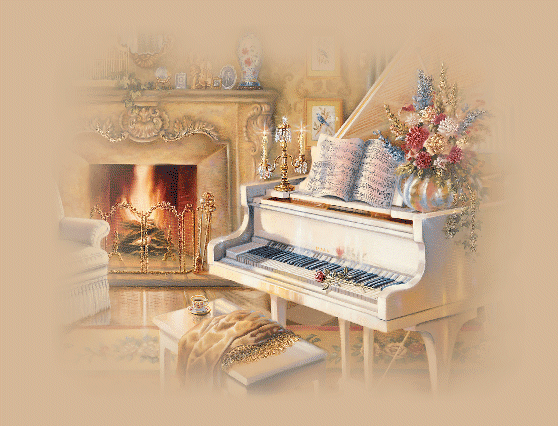 Учитель начальных классов : Узденова Ульзана Сапарбиевна2020-2021 учебный годПОЯСНИТЕЛЬНАЯ ЗАПИСКАНастоящая рабочая программа составлена для учащихся 2 класса общеобразовательного учреждения в соответствии с федеральным компонентом государственного образовательного стандарта начального общего образования по изобразительному искусству, на основе авторской  программы Е. Д. Критской, Г. П. Сергеевой, Т. С. Шмагиной «Музыка», утвержденной МО РФ и в соответствии с программой начального общего образования МКОУ « СОШ с. Даусуз» и в соответствии с учебным планом МКОУ « СОШ с. Даусуз» на 2020-2021 учебный год.Цель массового музыкального образования и воспитания — формирование музыкальной культуры как неотъемлемой части духовной культуры школьников — наиболее полноотражает интересы современного общества в развитии духовного потенциала подрастающего поколения.Задачи музыкального образования младших школьников:воспитание интереса, эмоционально-ценностного отношения и любви к музыкальному искусству, художественного вкуса, нравственных и эстетических чувств: любви к ближнему, к своему народу, к Родине; уважения к истории, традициям, музыкальной культуре разных народов мира на основе постижения учащимися музыкального искусства во всем многообразии его форм и жанров;воспитание чувства музыки как основы музыкальной грамотности;развитие образно-ассоциативного мышления детей, музыкальной памяти и слуха на основе активного, прочувствованного и осознанного восприятия лучших образцов мировой музыкальной культуры прошлого и настоящего;накопление тезауруса – багажа музыкальных впечатлений, интонационно-образного словаря, первоначальных знаний музыки и о музыке, формирование опыта музицирования, хорового исполнительства на основе развития певческого голоса, творческих способностей в различных видах музыкальной деятельности.ОБЩАЯ ХАРАКТЕРИСТИКА УЧЕБНОГО КУРСАСодержание программы базируется на художественно-образном, нравственно-эстетическом постижении младшими школьниками основных пластов мирового музыкального искусства: фольклора, музыки религиозной традиции, произведений композиторов-классиков (золотой фонд), современной академической и популярной музыки. Приоритетным в данной программе является введение ребенка в мир музыки через интонации, темы и образы русской музыкальной культуры — «от родного порога», по выражению народного художника России Б.М. Неменского, в мир культуры других народов. Это оказывает позитивное влияние на формирование семейных ценностей, составляющих духовное и нравственное богатство культуры и искусства народа. Освоение образцов музыкального фольклора как синкретичного искусства разных народов мира, в котором находят отражение факты истории, отношение человека к родному краю, его природе, труду людей, предполагает изучение основных фольклорных жанров, народных обрядов, обычаев и традиций, изустных и письменных форм бытования музыки как истоков творчества композиторов-классиков. Включение в программу музыки религиозной традиции базируется на культурологическом подходе, который дает возможность учащимся осваивать духовно-нравственные ценности как неотъемлемую часть мировой музыкальной культуры.Программа направлена на постижение закономерностей возникновения и развития музыкального искусства в его связях с жизнью, разнообразия форм его проявления и бытования в окружающем мире, специфики воздействия на духовный мир человека на основе проникновения в интонационно-временную природу музыки, ее жанрово-стилистические особенности. При этом надо отметить, что занятия музыкой и достижение предметных результатов ввиду специфики искусства неотделимы от достижения личностных и метапредметных результатов.Критерии отбора музыкального материала в данную программу заимствованы из концепции Д. Б. Кабалевского — это художественная ценность музыкальных произведений, их воспитательная значимость и педагогическая целесообразность.Основными методическими принципами программы являются: увлеченность, триединство деятельности композитора – исполнителя – слушателя, «тождество и контраст», интонационность, опора на отечественную музыкальную культуру. Освоение музыкального материала, включенного в программу с этих позиций, формирует музыкальную культурумладших школьников, воспитывает их музыкальный вкус.Виды музыкальной деятельности разнообразны и направлены на реализацию принципов развивающего обучения в массовом музыкальном образовании и воспитании. Постижение одного и того же музыкального произведения подразумевает различные формы общения ребенка с музыкой. В исполнительскую деятельность входят: хоровое, ансамблевое и сольное пение; пластическое интонирование и музыкальноритмические движения; игра на музыкальных инструментах;инсценирование (разыгрывание) песен, сказок, музыкальныхпьес программного характера; освоение элементов музыкальной грамоты как средства фиксации музыкальной речи.Помимо этого, дети проявляют творческое начало в размышлениях о музыке, импровизациях (речевой, вокальной, ритмической, пластической); в рисунках на темы полюбившихся музыкальных произведений, эскизах костюмов и декораций к операм, балетам, музыкальным спектаклям; в составлении художественных коллажей, поэтических дневников, программ концертов; в подборе музыкальных коллекций в домашнюю фонотеку; в создании рисованных мультфильмов, озвученных знакомой музыкой, небольших литературных сочинений о музыке, музыкальных инструментах, музыкантах и др. В целом эмоциональное восприятие музыки, размышление о ней и воплощение образного содержания в исполнении дают возможность овладевать приемами сравнения, анализа, обобщения, классификации различных явлений музыкального искусства, что формирует у младших школьников универсальные учебные действия.Структуру программы составляют разделы, в которых обозначены основные содержательные линии, указаны музыкальные произведения. Названия разделов являются выражением художественно-педагогической идеи блока уроков, четверти, года. Занятия в I классе носят пропедевтический, вводный характер и предполагают знакомство детей с музыкой в широком жизненном контексте. Творческий подход учителя музыки к данной программе – залог успеха его музыкально-педагогической деятельности.МЕСТО УЧЕБНОГО ПРЕДМЕТА В УЧЕБНОМ ПЛАНЕПрограмма основного общего образования по музыке составлена в соответствии с количеством часов, указанным в Базисном учебном плане образовательных учреждений общего образования. Предмет «Музыка» изучается  34 часа в год – во II классе (1 час в неделю).На выполнение домашнего задания отводится 10 минут.ЦЕННОСТНЫЕ ОРИЕНТИРЫ СОДЕРЖАНИЯ УЧЕБНОГО ПРЕДМЕТАУроки музыки, как и художественное образование в целом, предоставляя детям возможности для культурной и творческой деятельности, позволяют сделать более динамичной и плодотворной взаимосвязь образования, культуры и искусства.Освоение музыки как духовного наследия человечества предполагает формирование опыта эмоционально-образного восприятия, начальное овладение различными видами музыкально-творческой деятельности, приобретение знаний и умений, овладение универсальными учебными действиями, что становится фундаментом обучения на дальнейших ступенях общего образования, обеспечивает введение учащихся в мир искусства и понимание неразрывной связи музыки и жизни.Внимание на музыкальных занятиях акцентируется на личностном развитии, нравственно-эстетическом воспитании, формировании культуры мировосприятия младших школьников через эмпатию, идентификацию, эмоционально-эстетический отклик на музыку. Уже на начальном этапе постижения музыкального искусства младшие школьники понимают, что музыка открывает перед ними возможности для познания чувств и мыслей человека, его духовно-нравственного становления, развивает способность сопереживать, встать на позицию другого человека, вести диалог, участвовать в обсуждении значимых для человека явлений жизни и искусства, продуктивно сотрудничать со сверстниками и взрослыми. Это способствует формированию интереса и мотивации к дальнейшему овладению различными видами музыкальной деятельности и организации своего культурно-познавательного доcуга.Содержание обучения ориентировано на целенаправленную организацию и планомерное формирование музыкальной учебной деятельности, способствующей личностному, коммуникативному, познавательному и социальному развитию растущего человека. Предмет «Музыка», развивая умение учиться, призван формировать у ребенка современную картину мира.ЛИЧНОСТНЫЕ, МЕТАПРЕДМЕТНЫЕ И ПРЕДМЕТНЫЕ РЕЗУЛЬТАТЫ ОСВОЕНИЯУЧЕБНОГО ПРЕДМЕТАВ результате изучения курса «Музыка» в начальной школе должны быть достигнуты определенные результаты.Личностные результаты отражаются в индивидуальных качественных свойствах учащихся, которые они должны приобрести в процессе освоения учебного предмета «Музыка»:— чувство гордости за свою Родину, российский народ и историю России, осознание своей этнической и национальной принадлежности на основе изучения лучших образцов фольклора, шедевров музыкального наследия русских композиторов, музыки Русской православной церкви, различных направлений современного музыкального искусства России;– целостный, социально ориентированный взгляд на мир в его органичном единстве и разнообразии природы, культур, народов и религий на основе сопоставления произведенийрусской музыки и музыки других стран, народов, национальных стилей;– умение наблюдать за разнообразными явлениями жизни и искусства в учебной и внеурочной деятельности, их понимание и оценка – умение ориентироваться в культурном многообразии окружающей действительности, участие в музыкальной жизни класса, школы, города и др.;– уважительное отношение к культуре других народов; сформированность эстетических потребностей, ценностей и чувств;– развитие мотивов учебной деятельности и личностного смысла учения; овладение навыками сотрудничества с учителем и сверстниками;– ориентация в культурном многообразии окружающей действительности, участие в музыкальной жизни класса, школы, города и др.;– формирование этических чувств доброжелательностии эмоционально-нравственной отзывчивости, понимания и сопереживания чувствам других людей;– развитие музыкально-эстетического чувства, проявляющего себя в эмоционально-ценностном отношении к искусству, понимании его функций в жизни человека и общества.Метапредметные результаты характеризуют уровень сформированности универсальных учебных действий учащихся, проявляющихся в познавательной и практической деятельности:– овладение способностями принимать и сохранять цели и задачи учебной деятельности, поиска средств ее осуществления в разных формах и видах музыкальной деятельности;– освоение способов решения проблем творческого и поискового характера в процессе восприятия, исполнения, оценки музыкальных сочинений;– формирование умения планировать, контролировать и оценивать учебные действия в соответствии с поставленной задачей и условием ее реализации в процессе познания содержания музыкальных образов; определять наиболее эффективные способы достижения результата в исполнительской и творческой деятельности;– продуктивное сотрудничество (общение, взаимодействие) со сверстниками при решении различных музыкально-творческих задач на уроках музыки, во внеурочной и внешкольной музыкально-эстетической деятельности;– освоение начальных форм познавательной и личностнойрефлексии; позитивная самооценка своих музыкально-творческих возможностей;– овладение навыками смыслового прочтения содержания «текстов» различных музыкальных стилей и жанров в соответствии с целями и задачами деятельности;– приобретение умения осознанного построения речевого высказывания о содержании, характере, особенностях языка музыкальных произведений разных эпох, творческих направлений в соответствии с задачами коммуникации;– формирование у младших школьников умения составлять тексты, связанные с размышлениями о музыке и личностной оценкой ее содержания, в устной и письменной форме;– овладение логическими действиями сравнения, анализа, синтеза, обобщения, установления аналогий в процессе интонационно-образного и жанрового, стилевого анализа музыкальных сочинений и других видов музыкально-творческой деятельности;– умение осуществлять информационную, познавательную и практическую деятельность с использованием различных средств информации и коммуникации (включая пособия наэлектронных носителях, обучающие музыкальные программы, цифровые образовательные ресурсы, мультимедийные презентации, работу с интерактивной доской и т. п.).Предметные результаты изучения музыки отражают опыт учащихся в музыкально-творческой деятельности:– формирование представления о роли музыки в жизни человека, в его духовно-нравственном развитии;– формирование общего представления о музыкальной картине мира;– знание основных закономерностей музыкального искусства на примере изучаемых музыкальных произведений;– формирование основ музыкальной культуры, в том числе на материале музыкальной культуры родного края, развитие художественного вкуса и интереса к музыкальному искусству и музыкальной деятельности;– формирование устойчивого интереса к музыке и различным видам (или какому-либо виду) музыкально-творческой деятельности;– умение воспринимать музыку и выражать свое отношение к музыкальным произведениям;– умение эмоционально и осознанно относиться к музыке различных направлений: фольклору, музыке религиозной традиции, классической и современной; понимать содержание, интонационно-образный смысл произведений разных жанров и стилей;– умение воплощать музыкальные образы при создании театрализованных и музыкально-пластических композиций, исполнении вокально-хоровых произведений, в импровизациях.ПЛАНИРУЕМЫЕ РЕЗУЛЬТАТЫВ результате изучения музыки выпускник начальной школы научится:- воспринимать музыку различных жанров, размышлять о музыкальных произведениях как способе выражения чувств и мыслей человека, эмоционально откликаться на искусство, выражая свое отношение к нему в различных видах деятельности;- ориентироваться в музыкально-поэтическом творчестве, в многообразии фольклора России, сопоставлять различные образцы народной и профессиональной музыки, ценить отечественные народные музыкальные традиции;- соотносить выразительные и изобразительные интонации, узнавать характерные черты музыкальной речи разных композиторов, воплощать особенности музыки в исполнительской деятельности;- общаться и взаимодействовать в процессе ансамблевого, коллективного (хорового и инструментального) воплощения различных художественных образов;- исполнять музыкальные произведения разных форм и жанров (пение, драматизация, музыкально-пластическое движение, инструментальное музицирование, импровизация и др.);- определять виды музыки, сопоставлять музыкальные образы в звучании различных музыкальных инструментов;- оценивать и соотносить содержание и музыкальный язык народного и профессионального музыкального творчества разных стран мира.СОДЕРЖАНИЕ КУРСАОсновное содержание курса представлено следующими содержательными линиями: «Музыка в жизни человека»,«Основные закономерности музыкального искусства», «Музыкальная картина мира».Музыка в жизни человека. Истоки возникновения музыки. Рождение музыки как естественное проявление человеческих чувств. Звучание окружающей жизни, природы, настроений, чувств и характера человека. Обобщенное представление об основных образно-эмоциональных сферах музыки и о многообразии музыкальных жанров и стилей. Песня, танец, марш и их разновидности. Песенность, танцевальность, маршевость. Опера, балет, симфония, концерт, сюита, кантата, мюзикл. Отечественные народные музыкальные традиции. Народное творчество России. Музыкальный и поэтический фольклор: песни, танцы, действа, обряды, скороговорки, загадки,Игры-драматизации. Историческое прошлое в музыкальных образах. Народная и профессиональная музыка. Сочинения отечественных композиторов о Родине. Духовная музыка в творчестве композиторов.Основные закономерности музыкального искусства.Интонационно-образная природа музыкального искусства. Выразительность и изобразительность в музыке. Интонация как озвученное состояние, выражение эмоций и мыслей. Интонации музыкальные и речевые. Сходство и различие. Интонация – источник музыкальной речи. Основные средства музыкальной выразительности (мелодия, ритм, темп, динамика, тембр, лад и др.). Музыкальная речь как способ общения между людьми, ее  эмоциональное воздействие. Композитор – исполнитель – слушатель. Особенности музыкальной речи в сочинениях композиторов, ее выразительный смысл. Нотная запись как способ фиксации музыкальной речи. Элементы нотной грамоты. Развитие музыки — сопоставление и столкновение чувств и мыслей человека, музыкальных интонаций, тем, художественных образов. Основные приёмы музыкального развития (повтор и контраст). Формы построения музыки как обобщенное выражение художественно-образного содержания произведений. Формы одночастные, двух и трехчастные, вариации, рондо и др.Музыкальная картина мира.Интонационное богатство музыкального мира. Общие представления о музыкальной жизни страны. Детские хоровые и инструментальные коллективы, ансамбли песни и танца. Выдающиеся исполнительские коллективы (хоровые, симфонические). Музыкальные театры. Конкурсы и фестивали музыкантов. Музыка для детей: радио и телепередачи, видеофильмы, звукозаписи (CD, DVD). Различные виды музыки: вокальная, инструментальная, сольная, хоровая, оркестровая. Певческие голоса: детские,женские, мужские. Хоры: детский, женский, мужской, смешанный. Музыкальные инструменты. Оркестры: симфонический, духовой, народных инструментов. Народное и профессиональное музыкальное творчество разных стран мира. Многообразие этнокультурных, историческисложившихся традиций. Региональные музыкально-поэтические традиции: содержание, образная сфера и музыкальный язык. Ниже представлено тематическое планирование в соответствии с учебниками для общеобразовательных учреждений авторов Е. Д. Критской, Г. П. Сергеевой, Т. С. Шмагиной: «Музыка. 1 класс», «Музыка. 2 класс», «Музыка. 3 класс», «Музыка. 4 класс».Требования к уровню подготовки учащихся начальной школыII	классразвитие эмоционального и осознанного отношения к музыке различных направлений: фольклору, музыке религиозной традиции; классической и современной;понимание содержания музыки простейших жанров (песня, танец, марш),  а так же  более сложных (опера, балет, концерт, симфония) жанров в опоре на ее интонационно-образный смысл;накопление знаний о закономерностях музыкального искусства и музыкальном языке; об интонационной природе музыки, приемах ее развития и формах (на основе повтора, контраста, вариативности);развитие умений и навыков хорового пения (кантилена, унисон, расширение объема дыхания, дикция, артикуляция, пение a capella, пение хором, в ансамбле и др.);расширение умений и навыков пластического интонирования музыки и ее исполнения с помощью музыка музыкально-ритмических движений, а также элементарного музицирования на детских инструментах;включение в процесс музицирования творческих импровизаций (речевых, вокальных, ритмических, инструментальных, пластических, художественных);накопление сведений из области музыкальной грамот знаний о музыке, музыкантах, исполнителяхТворчески изучая музыкальное искусство, к концу 2 классаобучающиеся должны уметь:продемонстрировать личностно-окрашенное эмоционально-образное восприятие музыки, увлеченность музыкальными занятиями и музыкально-творческой деятельностью; воплощать в звучании голоса или инструмента образы природы и окружающей жизни, настроения, чувства, характер и мысли человека;проявлять интерес к отдельным группам музыкальных инструментов; продемонстрировать понимание интонационно-образной природы музыкального искусства, взаимосвязи выразительности и изобразительности в музыке, многозначности музыкальной речи в ситуации сравнения произведений разных видов искусств;эмоционально откликнуться на музыкальное произведение и выразить свое впечатление в пении, игре или пластике; показать определенный уровень развития образного и ассоциативного мышления и воображения, музыкальной памяти и слуха, певческого голоса; передавать собственные музыкальные впечатления с помощью какого-либо вида музыкально-творческой деятельности,  выступать в роли слушателей,  эмоционально откликаясь на исполнение музыкальных произведений; охотно участвовать в коллективной творческой деятельности при воплощении различных музыкальных образов;продемонстрировать знания о различных видах музыки, музыкальных инструментах;использовать систему графических знаков для ориентации в нотном письме при пении  простейших мелодий; узнавать изученные музыкальные сочинения, называть их авторов;исполнять музыкальные произведения отдельных форм и жанров (пение, драматизация, музыкально-пластическое движение, инструментальное музицирование, импровизация и др.).Содержание  программного материалаТема раздела: «Россия – Родина моя» (3 ч.) Урок 1. Мелодия.  Интонационно-образная природа музыкального искусства.  Средства музыкальной выразительности (мелодия). Различные виды музыки – инструментальная.Песенность.Композитор – исполнитель – слушатель. Рождение музыки как естественное проявление человеческого состояния. Интонационно-образная природа музыкального искусства. Интонация как внутреннее озвученное состояние, выражение эмоций и отражение мыслей. Основные средства музыкальной выразительности (мелодия). Урок вводит школьников в раздел, раскрывающий мысль о мелодии как песенном начале, которое находит воплощение в различных музыкальных жанрах и формах русской музыки. Учащиеся начнут свои встречи с музыкой М.П.Мусоргского («Рассвет на Москве-реке»). Благодаря этому уроку школьники задумаются над тем, как рождается музыка, кто нужен для того, чтобы она появилась. Песенность, как отличительная черта русской музыки.Урок 2. Здравствуй, Родина моя! Моя Россия. Сочинения отечественных композиторов о Родине.  Элементы нотной грамоты.  Формы построения музыки (освоение куплетной формы: запев, припев). Региональные музыкально-поэтические традиции.Сочинения отечественных композиторов о Родине. Основные средства музыкальной выразительности (мелодия, аккомпанемент). Формы построения музыки (освоение куплетной формы: запев, припев). Нотная грамота как способ фиксации музыкальной речи. Элементы нотной грамоты. Нотная запись поможет школьникам получить представление о мелодии и аккомпанементе.Урок 3. Гимн России. Гимн России как один из основных государственных символов страны, известных всему миру.Сочинения отечественных композиторов о Родине («Гимн России» А.Александров, С.Михалков). Знакомство учащихся с государственными символами России: флагом, гербом, гимном, с памятниками архитектуры столицы: Красная площадь, храм Христа Спасителя.  Музыкальные образы родного края.                                                                                 Тема раздела: «День, полный событий» (6 ч.)Урок 4. Музыкальные инструменты (фортепиано). Тембровая окраска наиболее популярных музыкальных инструментов. Музыкальные инструменты (фортепиано). Элементы нотной грамоты. Музыкальные инструменты (фортепиано). Интонационно-образная природа музыкального искусства. Интонация как внутреннее озвученное состояние, выражение эмоций и отражение мыслей. Знакомство школьников с пьесами П.Чайковского и С.Прокофьева. Музыкальная речь как сочинения композиторов, передача информации, выраженной в звуках. Элементы нотной грамоты.Урок 5. Природа и музыка. Прогулка.Знакомство с творчеством отечественных композиторов.  Выразительность и изобразительность в музыке. Песенность, танцевальность, маршевость. Интонационно-образная природа музыкального искусства. Выразительность и изобразительность в музыке. Песенность, танцевальность, маршевость. Мир ребенка в музыкальных интонациях, образах.Урок 6. Танцы, танцы, танцы… Песня, танец и марш как три основные области музыкального искусства, неразрывно связанные с жизнью человека.Песенность, танцевальность, маршевость. Основные средства музыкальной выразительности (ритм). Знакомство с танцами «Детского альбома» П.Чайковского и «Детской музыки» С.Прокофьева.Урок 7. Эти разные марши. Звучащие картины. Песенность, танцевальность, маршевость. Основные средства музыкальной выразительности (ритм, пульс). Выразительность и изобразительность в музыкеПесенность, танцевальность, маршевость. Основные средства музыкальной выразительности (ритм, пульс). Интонация – источник элементов музыкальной речи.  Музыкальная речь как сочинения композиторов, передача информации, выраженной в звуках. Многозначность музыкальной речи, выразительность и смысл. Выразительность и изобразительность в музыке. Урок 8. Расскажи сказку. Колыбельные. Мама. Интонации музыкальные и речевые. Их сходство и различие. Интонации музыкальные и речевые. Их сходство и различие. Основные средства музыкальной выразительности (мелодия, аккомпанемент, темп, динамика). Выразительность и изобразительность в музыке. Урок 9. Обобщающий  урок  Обобщение музыкальных впечатлений второклассников за 1 четверть. Накопление учащимися слухового интонационно-стилевого опыта через знакомство с особенностями музыкальной речи композиторов (С.Прокофьева и П.Чайковского). Тема раздела: «О России петь – что стремиться в храм» (7 ч.)Урок 10. Великий колокольный звон. Звучащие картины. Композитор как создатель музыки. Духовная музыка в творчестве композиторов. Музыка религиозной традиции. Введение учащихся в художественные образы духовной музыки. Музыка религиозной традиции. Колокольные звоны России. Духовная музыка в творчестве композиторов. Урок 11. Русские народные инструменты. НРК. Инструменты Ямала.Музыкальный фольклор народов России. Особенности звучания оркестра народных инструментов. Оркестр народных инструментов. Региональные музыкально-поэтические традицииМузыкальный фольклор народов России. Особенности звучания оркестра народных инструментов. Оркестр народных инструментов. Региональные музыкально-поэтические традиции.Народные музыкальные традиции Отечества. Обобщенное представление исторического прошлого в музыкальных образах. Кантата. Различные виды музыки: хоровая, оркестровая.Урок 12. Святые земли русской. Князь Александр Невский. Сергий Радонежский.  Народные музыкальные традиции Отечества. Обобщенное представление исторического прошлого в музыкальных образах. Кантата.Народные музыкальные традиции Отечества. Обобщенное представление исторического прошлого в музыкальных образах. Кантата. Народные песнопения. Урок 13. Молитва. Духовная музыка в творчестве композиторов Многообразие этнокультурных, исторически сложившихся традиций.Знакомство с творчеством отечественных композиторов – классиков на образцах музыкальных произведений П.И.Чайковского.Урок 14. С Рождеством Христовым! Музыка в народных обрядах и традициях. Народные музыкальные традиции Отечества.Народные музыкальные традиции Отечества. Праздники Русской православной церкви. Рождество Христово. Народное музыкальное творчество разных стран мира. Духовная музыка в творчестве композиторов. Представление  о  религиозных  традициях. Народные славянские песнопения. Урок 15. Музыка на Новогоднем празднике.Народные музыкальные традиции Отечества. Народное и профессиональное музыкальное творчество разных стран мира. Народные музыкальные традиции Отечества. Народное и профессиональное музыкальное творчество разных стран мира. Разучивание песен к празднику Нового года.  Урок 16. Обобщающий  урок  Музыкальное исполнение как способ творческого самовыражения в искусстве.Накопление и обобщение музыкально-слуховых впечатлений второклассников за 2 четверть. Исполнение знакомых песен, участие в коллективном пении, музицирование на элементарных музыкальных инструментах, передача музыкальных впечатлений учащихсяТема раздела: «Гори, гори ясно, чтобы не погасло!» (3 ч.) Урок 17. Плясовые наигрыши. Разыграй песню. Наблюдение народного творчества. Музыкальные инструменты. Оркестр народных инструментов. Народные музыкальные традиции Отечества.Наблюдение народного творчества. Музыкальные инструменты. Оркестр народных инструментов. Музыкальный и поэтический фольклор России: песни, танцы, пляски, наигрыши. Формы построения музыки: вариации. Урок 18. Музыка в народном стиле. Сочини песенку. Народные музыкальные традиции Отечества. Наблюдение народного творчества. Музыкальный и поэтический фольклор России: песни, танцы, хороводы, игры-драматизации. Народная и профессиональная музыка. Сопоставление мелодий произведений С.С.Прокофьева, П.И.Чайковского, поиск черт, роднящих их с народными напевами и наигрышами. Вокальные и инструментальные импровизации с детьми на тексты народных песен-прибауток, определение их жанровой основы и характерных особенностей. Народные музыкальные традиции Отечества. Наблюдение народного творчества. Музыкальный и поэтический фольклор России: песни, танцы, хороводы, игры-драматизации. При разучивании игровых русских народных песен «Выходили красны девицы», «Бояре, а мы к вам пришли» дети узнают приемы озвучивания песенного фольклора: речевое произнесение текста в характере песни, освоение движений в «ролевой игре».Урок 19. Проводы зимы. Встреча весны. Вороний праздник.  Музыка в народных обрядах и обычаях. Народные музыкальные традиции родного края. Народные музыкальные традиции Отечества. Русский народный праздник. Музыкальный и поэтический фольклор России. Разучивание масленичных песен и весенних закличек, игр, инструментальное исполнение плясовых наигрышей. Многообразие этнокультурных, исторически сложившихся традиций. Региональные музыкально-поэтические традиции. Праздники народов Севера.Тема раздела: «В музыкальном театре» (5 ч.)Урок 20. Детский музыкальный театр. Опера. Песенность, танцевальность, маршевость как основа становления более сложных жанров – оперы. Интонации музыкальные и речевые. Обобщенное представление об основных образно-эмоциональ-ных сферах музыки и о многообразии музыкальных жанров.Интонации музыкальные и речевые. Разучивание песни «Песня-спор» Г.Гладкова (из к/ф «Новогодние приключения Маши и Вити») в форме музыкального диалога. Обобщенное представление об основных образно-эмоциональных сферах музыки и о многообразии музыкальных жанров. Опера. Музыкальные театры. Детский музыкальный театр. Певческие голоса: детские, женские. Хор, солист, танцор, балерина. Песенность, танцевальность, маршевость в опере и балете. Урок 21. Балет. Песенность, танцевальность, маршевость как основа становления более сложных жанров – балет.Обобщенное представление об основных образно-эмоциональных сферах музыки и о многообразии музыкальных жанров. Обобщенное представление об основных образно-эмоциональных сферах музыки и о многообразии музыкальных жанров. Балет. Музыкальное развитие в балете.Урок 22.  Театр оперы и балета. Волшебная палочка дирижера. Музыкальные театры. Опера, балет. Симфонический оркестр. Музыкальные театры. Обобщенное представление об основных образно-эмоциональных сферах музыки и о многообразии музыкальных жанров. Опера, балет. Симфонический оркестр. Музыкальное развитие в опере. Развитие музыки в исполнении. Роль  дирижера,  режиссера, художника в создании музыкального спектакля. Дирижерские жесты. Урок 23. Опера «Руслан и Людмила». Сцены из оперы. Опера. Музыкальное развитие в сопоставлении и столкновении человеческих чувств, тем, художественных образов. Различные виды музыки: вокальная, инструментальная; сольная,хоровая, оркестровая. Формы построения музыки.Опера. Формы построения музыки. Музыкальное развитие в сопоставлении и столкновении человеческих чувств, тем, художественных образов.Урок 24. Увертюра. Финал. Опера. Музыкальное развитие в сопоставлении и столкновении человеческих чувств, тем, художественных образов. Различные виды музыки: вокальная, инструментальная; сольная,хоровая, оркестровая. Постижение общих закономерностей музыки: развитие музыки – движение музыки. Увертюра к опере.Тема раздела: «В концертном зале » (5 ч.)Урок 25. Симфоническая сказка (С.Прокофьев «Петя и волк»). Музыкальные  инструменты. Симфонический оркестр. Музыкальные портреты и образы в симфонической музыке. Основные средства музыкальной выразительности (тембр).Музыкальные  инструменты. Симфонический оркестр. Знакомство  с  внешним  видом,  тембрами,  выразительными  возможностями музыкальных  инструментов  симфонического оркестра. Музыкальные портреты в симфонической музыке. Музыкальное развитие в сопоставлении и столкновении человеческих чувств, тем, художественных образов. Основные средства музыкальной выразительности (тембр). Урок 26. Инструменты  симфонического оркестра.Музыкальные  инструменты. Симфонический оркестр. Музыкальные портреты и образы в симфонической музыке. Основные средства музыкальной выразительности (тембр).Обобщение музыкальных впечатлений второклассников за 3   четверть.Урок 27. Картинки с выставки. Музыкальное впечатление. Выразительность и изобразительность в музыке. Музыкальные портреты и образы в симфонической и фортепианной музыке.Интонационно-образная природа музыкального искусства. Выразительность и изобразительность в музыке. Музыкальные портреты и образы  в симфонической и фортепианной  музыке. Знакомство с пьесами из цикла «Картинки с выставки» М.П.Мусоргского. Урок 28. «Звучит нестареющий Моцарт». Постижение общих закономерностей музыки: развитие музыки – движение музыки. Знакомство учащихся с творчеством  великого австрийского композитора В.А.Моцарта.Знакомство учащихся с творчеством великого австрийского композитора В.А.Моцарта. Урок 29. Симфония №40. Увертюра. Постижение общих закономерностей музыки: развитие музыки – движение музыки. Знакомство учащихся с произведениями великого австрийского композитора В.А.Моцарта.Постижение общих закономерностей музыки: развитие музыки – движение музыки. Развитие музыки в исполнении. Музыкальное развитие в сопоставлении и столкновении человеческих чувств, тем, художественных образов. Формы построения музыки: рондо. Знакомство учащихся с произведениями великого австрийского композитора В.А.Моцарта.Тема раздела: «Чтоб музыкантом быть, так надобно уменье» (5 ч.)Урок 30. Волшебный цветик - семицветик. Музыкальные инструменты (орган). И все это Бах! Интонация – источник элементов музыкальной речи. Музыкальные инструменты (орган). Музыкальная речь как способ общения между людьми, ее эмоциональное воздействие на слушателей. Музыкальные инструменты (орган). Композитор – исполнитель – слушатель. Знакомство учащихся с произведениями великого немецкого композитора И.-С.Баха.Урок 31. Все в движении. Попутная песня. Музыка учит людей понимать друг друга. Выразительность и изобразительность в музыкеВыразительность и изобразительность в музыке. Музыкальная речь как сочинения композиторов, передача информации, выраженной в звуках. Основные средства музыкальной выразительности (мелодия, темп).Урок 32.Два лада. Легенда. Природа и музыка. Печаль моя светла.Музыкальная речь как способ общения между людьми, ее эмоциональное воздействие на слушателей.Песня, танец, марш. Основные средства музыкальной выразительности (мелодия, ритм, темп, лад). Композитор – исполнитель – слушатель. Музыкальная речь как способ общения между людьми, ее эмоциональное воздействие на слушателей.Урок 33. Мир композитора. (П.Чайковский, С.Прокофьев). Музыкальная речь как сочинения композиторов, передача информации, выраженной в звуках. Региональные музыкально-поэтические традиции: содержание, образная сфера и музыкальный язык. Многозначность музыкальной речи, выразительность и смысл. Основные средства музыкальной выразительности (мелодия, лад). Урок 34. Итоговый урок   «Мелодия -  душа музыки».  Прослушивание музыкальных произведений.Конкурсы и фестивали музыкантов. Своеобразие (стиль) музыкальной речи композиторов (С.Прокофьева, П.Чайковского).Общие представления о музыкальной жизни страны. Конкурсы и фестивали музыкантов. Интонационное богатство мира. Своеобразие (стиль) музыкальной речи композиторов (С.Прокофьева, П.Чайковского). Обобщение музыкальных впечатлений второклассников за 4 четверть и год. Составление афиши и программы концерта. Исполнение  выученных и полюбившихся  песен  всего учебного  года.КАЛЕНДАРНО- ТЕМАТИЧЕСКОЕ  ПЛАНИРОВАНИЕ по музыке  (Е. Д. Критская, Г. П. Сергеева) для 2 класса на 2020-2021 уч.год (1 час в неделю-34 часа в год)№ урока п/п№ урока п/п№ урока п/п№ урока п/п№ урока п/п№ урока п/п№ урока п/пКол-вочасовКол-вочасовКол-вочасовДатаДатаДатаДатаДатаДатаДатаТемаТемаТемаТемаТемаТемаТемаТемаТема                                                            Планируемые результаты                                                            Планируемые результаты                                                            Планируемые результаты                                                            Планируемые результаты                                                            Планируемые результаты                                                            Планируемые результаты                                                            Планируемые результаты                                                            Планируемые результаты                                                            Планируемые результаты                                                            Планируемые результаты                                                            Планируемые результаты                                                            Планируемые результаты№ урока п/п№ урока п/п№ урока п/п№ урока п/п№ урока п/п№ урока п/п№ урока п/пКол-вочасовКол-вочасовКол-вочасовпланпланпланпланфактфактфактТемаТемаТемаТемаТемаТемаТемаТемаТемаОсвоение предметных знаний                                (базовые понятия)Освоение предметных знаний                                (базовые понятия)Освоение предметных знаний                                (базовые понятия)Освоение предметных знаний                                (базовые понятия)Освоение предметных знаний                                (базовые понятия)Освоение предметных знаний                                (базовые понятия)Личностные и метапредметныеХарактеристика деятельности  учащихсяЛичностные и метапредметныеХарактеристика деятельности  учащихсяЛичностные и метапредметныеХарактеристика деятельности  учащихсяЛичностные и метапредметныеХарактеристика деятельности  учащихсяЛичностные и метапредметныеХарактеристика деятельности  учащихсяЛичностные и метапредметныеХарактеристика деятельности  учащихсяРоссия-Родина моя.(3 часа)Россия-Родина моя.(3 часа)Россия-Родина моя.(3 часа)Россия-Родина моя.(3 часа)Россия-Родина моя.(3 часа)Россия-Родина моя.(3 часа)Россия-Родина моя.(3 часа)Россия-Родина моя.(3 часа)Россия-Родина моя.(3 часа)Россия-Родина моя.(3 часа)Россия-Родина моя.(3 часа)Россия-Родина моя.(3 часа)Россия-Родина моя.(3 часа)Россия-Родина моя.(3 часа)Россия-Родина моя.(3 часа)Россия-Родина моя.(3 часа)Россия-Родина моя.(3 часа)Россия-Родина моя.(3 часа)Россия-Родина моя.(3 часа)Россия-Родина моя.(3 часа)Россия-Родина моя.(3 часа)Россия-Родина моя.(3 часа)Россия-Родина моя.(3 часа)Россия-Родина моя.(3 часа)Россия-Родина моя.(3 часа)Россия-Родина моя.(3 часа)Россия-Родина моя.(3 часа)1.1.1.1.1.1.1.111104.09.202004.09.2020Мелодия. Музыкальный пейзаж Урок изучения и первичного закрепления новых знанийМелодия. Музыкальный пейзаж Урок изучения и первичного закрепления новых знанийМелодия. Музыкальный пейзаж Урок изучения и первичного закрепления новых знанийМелодия. Музыкальный пейзаж Урок изучения и первичного закрепления новых знанийМелодия. Музыкальный пейзаж Урок изучения и первичного закрепления новых знанийМелодия. Музыкальный пейзаж Урок изучения и первичного закрепления новых знанийМелодия. Музыкальный пейзаж Урок изучения и первичного закрепления новых знанийМелодия. Музыкальный пейзаж Урок изучения и первичного закрепления новых знанийМелодия. Музыкальный пейзаж Урок изучения и первичного закрепления новых знанийпонимать: что мелодия  – это основа музыки, участвовать в коллективном пении. Певческую установку. Узнавать изученные музыкальные сочинения, называть их авторов. Выразительность и изобразительность музыкальной интонации, определять характер, настроение и средства выразительности (мелодия) в музыкальном произведении.понимать: что мелодия  – это основа музыки, участвовать в коллективном пении. Певческую установку. Узнавать изученные музыкальные сочинения, называть их авторов. Выразительность и изобразительность музыкальной интонации, определять характер, настроение и средства выразительности (мелодия) в музыкальном произведении.понимать: что мелодия  – это основа музыки, участвовать в коллективном пении. Певческую установку. Узнавать изученные музыкальные сочинения, называть их авторов. Выразительность и изобразительность музыкальной интонации, определять характер, настроение и средства выразительности (мелодия) в музыкальном произведении.понимать: что мелодия  – это основа музыки, участвовать в коллективном пении. Певческую установку. Узнавать изученные музыкальные сочинения, называть их авторов. Выразительность и изобразительность музыкальной интонации, определять характер, настроение и средства выразительности (мелодия) в музыкальном произведении.понимать: что мелодия  – это основа музыки, участвовать в коллективном пении. Певческую установку. Узнавать изученные музыкальные сочинения, называть их авторов. Выразительность и изобразительность музыкальной интонации, определять характер, настроение и средства выразительности (мелодия) в музыкальном произведении.понимать: что мелодия  – это основа музыки, участвовать в коллективном пении. Певческую установку. Узнавать изученные музыкальные сочинения, называть их авторов. Выразительность и изобразительность музыкальной интонации, определять характер, настроение и средства выразительности (мелодия) в музыкальном произведении.Участвовать в хоровом исполнении гимнов своей республики, края, города, школы.Закреплять основные термины и понятия музыкального искусства.Исполнять мелодии с ориентацией на нотную запись.Расширять запас музыкальных впечатлений в самостоятельной творческой деятельности.Интонационно осмысленно исполнять сочинения разных жанров и стилей.Выполнять творческие задания из рабочей тетрадиУчаствовать в хоровом исполнении гимнов своей республики, края, города, школы.Закреплять основные термины и понятия музыкального искусства.Исполнять мелодии с ориентацией на нотную запись.Расширять запас музыкальных впечатлений в самостоятельной творческой деятельности.Интонационно осмысленно исполнять сочинения разных жанров и стилей.Выполнять творческие задания из рабочей тетрадиУчаствовать в хоровом исполнении гимнов своей республики, края, города, школы.Закреплять основные термины и понятия музыкального искусства.Исполнять мелодии с ориентацией на нотную запись.Расширять запас музыкальных впечатлений в самостоятельной творческой деятельности.Интонационно осмысленно исполнять сочинения разных жанров и стилей.Выполнять творческие задания из рабочей тетрадиУчаствовать в хоровом исполнении гимнов своей республики, края, города, школы.Закреплять основные термины и понятия музыкального искусства.Исполнять мелодии с ориентацией на нотную запись.Расширять запас музыкальных впечатлений в самостоятельной творческой деятельности.Интонационно осмысленно исполнять сочинения разных жанров и стилей.Выполнять творческие задания из рабочей тетрадиУчаствовать в хоровом исполнении гимнов своей республики, края, города, школы.Закреплять основные термины и понятия музыкального искусства.Исполнять мелодии с ориентацией на нотную запись.Расширять запас музыкальных впечатлений в самостоятельной творческой деятельности.Интонационно осмысленно исполнять сочинения разных жанров и стилей.Выполнять творческие задания из рабочей тетрадиУчаствовать в хоровом исполнении гимнов своей республики, края, города, школы.Закреплять основные термины и понятия музыкального искусства.Исполнять мелодии с ориентацией на нотную запись.Расширять запас музыкальных впечатлений в самостоятельной творческой деятельности.Интонационно осмысленно исполнять сочинения разных жанров и стилей.Выполнять творческие задания из рабочей тетради2.2.2.2.2.2.2.111111.09.202011.09.2020Здравствуй, Родина моя! Музыкальные образы родного края. выразительности. Комбинированный урок.Здравствуй, Родина моя! Музыкальные образы родного края. выразительности. Комбинированный урок.Здравствуй, Родина моя! Музыкальные образы родного края. выразительности. Комбинированный урок.Здравствуй, Родина моя! Музыкальные образы родного края. выразительности. Комбинированный урок.Здравствуй, Родина моя! Музыкальные образы родного края. выразительности. Комбинированный урок.Здравствуй, Родина моя! Музыкальные образы родного края. выразительности. Комбинированный урок.Здравствуй, Родина моя! Музыкальные образы родного края. выразительности. Комбинированный урок.Здравствуй, Родина моя! Музыкальные образы родного края. выразительности. Комбинированный урок.Здравствуй, Родина моя! Музыкальные образы родного края. выразительности. Комбинированный урок.понимать названия изученных произведений, их авторов, сведения из области музыкальной грамоты (скрипичный ключ, басовый ключ, ноты), смысл понятий: запев, припев, мелодия, аккомпанемент,  эмоционально откликаться на музыкальное произведение и выражать свое впечатление в пениипонимать названия изученных произведений, их авторов, сведения из области музыкальной грамоты (скрипичный ключ, басовый ключ, ноты), смысл понятий: запев, припев, мелодия, аккомпанемент,  эмоционально откликаться на музыкальное произведение и выражать свое впечатление в пениипонимать названия изученных произведений, их авторов, сведения из области музыкальной грамоты (скрипичный ключ, басовый ключ, ноты), смысл понятий: запев, припев, мелодия, аккомпанемент,  эмоционально откликаться на музыкальное произведение и выражать свое впечатление в пениипонимать названия изученных произведений, их авторов, сведения из области музыкальной грамоты (скрипичный ключ, басовый ключ, ноты), смысл понятий: запев, припев, мелодия, аккомпанемент,  эмоционально откликаться на музыкальное произведение и выражать свое впечатление в пениипонимать названия изученных произведений, их авторов, сведения из области музыкальной грамоты (скрипичный ключ, басовый ключ, ноты), смысл понятий: запев, припев, мелодия, аккомпанемент,  эмоционально откликаться на музыкальное произведение и выражать свое впечатление в пениипонимать названия изученных произведений, их авторов, сведения из области музыкальной грамоты (скрипичный ключ, басовый ключ, ноты), смысл понятий: запев, припев, мелодия, аккомпанемент,  эмоционально откликаться на музыкальное произведение и выражать свое впечатление в пении3.3.3.3.3.3.3.111118.09.202018.09.2020Государственные символы Р«ссии. Гимн — главная песня нашей Родины. Комбинированный урок.Государственные символы Р«ссии. Гимн — главная песня нашей Родины. Комбинированный урок.Государственные символы Р«ссии. Гимн — главная песня нашей Родины. Комбинированный урок.Государственные символы Р«ссии. Гимн — главная песня нашей Родины. Комбинированный урок.Государственные символы Р«ссии. Гимн — главная песня нашей Родины. Комбинированный урок.Государственные символы Р«ссии. Гимн — главная песня нашей Родины. Комбинированный урок.Государственные символы Р«ссии. Гимн — главная песня нашей Родины. Комбинированный урок.Государственные символы Р«ссии. Гимн — главная песня нашей Родины. Комбинированный урок.Государственные символы Р«ссии. Гимн — главная песня нашей Родины. Комбинированный урок.понимать: слова и мелодию Гимна России. Иметь представления о музыке своего народа. Уметь: Исполнять   Гимн России. Определять жизненную основу музыкальных интонаций, передавать в собственном исполнении различные музыкальные образы.  Узнавать изученные музыкальные сочинения, называть их авторов; эмоционально откликаясь на исполнение музыкальных произведенийпонимать: слова и мелодию Гимна России. Иметь представления о музыке своего народа. Уметь: Исполнять   Гимн России. Определять жизненную основу музыкальных интонаций, передавать в собственном исполнении различные музыкальные образы.  Узнавать изученные музыкальные сочинения, называть их авторов; эмоционально откликаясь на исполнение музыкальных произведенийпонимать: слова и мелодию Гимна России. Иметь представления о музыке своего народа. Уметь: Исполнять   Гимн России. Определять жизненную основу музыкальных интонаций, передавать в собственном исполнении различные музыкальные образы.  Узнавать изученные музыкальные сочинения, называть их авторов; эмоционально откликаясь на исполнение музыкальных произведенийпонимать: слова и мелодию Гимна России. Иметь представления о музыке своего народа. Уметь: Исполнять   Гимн России. Определять жизненную основу музыкальных интонаций, передавать в собственном исполнении различные музыкальные образы.  Узнавать изученные музыкальные сочинения, называть их авторов; эмоционально откликаясь на исполнение музыкальных произведенийпонимать: слова и мелодию Гимна России. Иметь представления о музыке своего народа. Уметь: Исполнять   Гимн России. Определять жизненную основу музыкальных интонаций, передавать в собственном исполнении различные музыкальные образы.  Узнавать изученные музыкальные сочинения, называть их авторов; эмоционально откликаясь на исполнение музыкальных произведенийпонимать: слова и мелодию Гимна России. Иметь представления о музыке своего народа. Уметь: Исполнять   Гимн России. Определять жизненную основу музыкальных интонаций, передавать в собственном исполнении различные музыкальные образы.  Узнавать изученные музыкальные сочинения, называть их авторов; эмоционально откликаясь на исполнение музыкальных произведенийДень, полный событий. (6 часов)День, полный событий. (6 часов)День, полный событий. (6 часов)День, полный событий. (6 часов)День, полный событий. (6 часов)День, полный событий. (6 часов)День, полный событий. (6 часов)День, полный событий. (6 часов)День, полный событий. (6 часов)День, полный событий. (6 часов)День, полный событий. (6 часов)День, полный событий. (6 часов)День, полный событий. (6 часов)День, полный событий. (6 часов)День, полный событий. (6 часов)День, полный событий. (6 часов)День, полный событий. (6 часов)День, полный событий. (6 часов)День, полный событий. (6 часов)День, полный событий. (6 часов)День, полный событий. (6 часов)День, полный событий. (6 часов)День, полный событий. (6 часов)День, полный событий. (6 часов)День, полный событий. (6 часов)День, полный событий. (6 часов)День, полный событий. (6 часов)День, полный событий. (6 часов)День, полный событий. (6 часов)День, полный событий. (6 часов)День, полный событий. (6 часов)День, полный событий. (6 часов)День, полный событий. (6 часов)День, полный событий. (6 часов)4.4.4.4.4.4.4.111125.09.202025.09.2020Музыкальные инструменты.Мир ребенка в музыкальных интонациях, темах и образах детских пьес П.Чайковского и С. Прокофьева Урок изучения и первичного закрепления новых знанийМузыкальные инструменты.Мир ребенка в музыкальных интонациях, темах и образах детских пьес П.Чайковского и С. Прокофьева Урок изучения и первичного закрепления новых знанийМузыкальные инструменты.Мир ребенка в музыкальных интонациях, темах и образах детских пьес П.Чайковского и С. Прокофьева Урок изучения и первичного закрепления новых знанийМузыкальные инструменты.Мир ребенка в музыкальных интонациях, темах и образах детских пьес П.Чайковского и С. Прокофьева Урок изучения и первичного закрепления новых знанийМузыкальные инструменты.Мир ребенка в музыкальных интонациях, темах и образах детских пьес П.Чайковского и С. Прокофьева Урок изучения и первичного закрепления новых знанийМузыкальные инструменты.Мир ребенка в музыкальных интонациях, темах и образах детских пьес П.Чайковского и С. Прокофьева Урок изучения и первичного закрепления новых знанийМузыкальные инструменты.Мир ребенка в музыкальных интонациях, темах и образах детских пьес П.Чайковского и С. Прокофьева Урок изучения и первичного закрепления новых знанийМузыкальные инструменты.Мир ребенка в музыкальных интонациях, темах и образах детских пьес П.Чайковского и С. Прокофьева Урок изучения и первичного закрепления новых знанийЗнать/понимать: смысл понятий: «композитор», «исполнитель», названия изученных произведений и их авторов; наиболее популярные в России музыкальные инструменты. Знать названия изученных произведений и их композиторов  , знать названия динамических оттенков: форте и пиано. названия танцев: вальс, полька, тарантелла, мазурка. (фортепиано). Уметь: узнавать изученные произведения, называть их авторов, сравнивать характер, настроение и средства выразительности в музыкальных произведениях.Знать/понимать: смысл понятий: «композитор», «исполнитель», названия изученных произведений и их авторов; наиболее популярные в России музыкальные инструменты. Знать названия изученных произведений и их композиторов  , знать названия динамических оттенков: форте и пиано. названия танцев: вальс, полька, тарантелла, мазурка. (фортепиано). Уметь: узнавать изученные произведения, называть их авторов, сравнивать характер, настроение и средства выразительности в музыкальных произведениях.Знать/понимать: смысл понятий: «композитор», «исполнитель», названия изученных произведений и их авторов; наиболее популярные в России музыкальные инструменты. Знать названия изученных произведений и их композиторов  , знать названия динамических оттенков: форте и пиано. названия танцев: вальс, полька, тарантелла, мазурка. (фортепиано). Уметь: узнавать изученные произведения, называть их авторов, сравнивать характер, настроение и средства выразительности в музыкальных произведениях.Знать/понимать: смысл понятий: «композитор», «исполнитель», названия изученных произведений и их авторов; наиболее популярные в России музыкальные инструменты. Знать названия изученных произведений и их композиторов  , знать названия динамических оттенков: форте и пиано. названия танцев: вальс, полька, тарантелла, мазурка. (фортепиано). Уметь: узнавать изученные произведения, называть их авторов, сравнивать характер, настроение и средства выразительности в музыкальных произведениях.Знать/понимать: смысл понятий: «композитор», «исполнитель», названия изученных произведений и их авторов; наиболее популярные в России музыкальные инструменты. Знать названия изученных произведений и их композиторов  , знать названия динамических оттенков: форте и пиано. названия танцев: вальс, полька, тарантелла, мазурка. (фортепиано). Уметь: узнавать изученные произведения, называть их авторов, сравнивать характер, настроение и средства выразительности в музыкальных произведениях.Знать/понимать: смысл понятий: «композитор», «исполнитель», названия изученных произведений и их авторов; наиболее популярные в России музыкальные инструменты. Знать названия изученных произведений и их композиторов  , знать названия динамических оттенков: форте и пиано. названия танцев: вальс, полька, тарантелла, мазурка. (фортепиано). Уметь: узнавать изученные произведения, называть их авторов, сравнивать характер, настроение и средства выразительности в музыкальных произведениях.Знать/понимать: смысл понятий: «композитор», «исполнитель», названия изученных произведений и их авторов; наиболее популярные в России музыкальные инструменты. Знать названия изученных произведений и их композиторов  , знать названия динамических оттенков: форте и пиано. названия танцев: вальс, полька, тарантелла, мазурка. (фортепиано). Уметь: узнавать изученные произведения, называть их авторов, сравнивать характер, настроение и средства выразительности в музыкальных произведениях.Распознавать и эмоционально откликаться навыразительные и изобразительные особенности музыки.Выявлять различные по смыслу музыкальные интонации.Определять жизненную основу музыкальных произведений.Воплощать эмоциональные состояния в различных видах музыкально-творческой деятельности: пение, игра на детских элементарных музыкальных инструментах, импровизация соло, в ансамбле, оркестре, хоре; сочинение.Распознавать и эмоционально откликаться навыразительные и изобразительные особенности музыки.Выявлять различные по смыслу музыкальные интонации.Определять жизненную основу музыкальных произведений.Воплощать эмоциональные состояния в различных видах музыкально-творческой деятельности: пение, игра на детских элементарных музыкальных инструментах, импровизация соло, в ансамбле, оркестре, хоре; сочинение.Распознавать и эмоционально откликаться навыразительные и изобразительные особенности музыки.Выявлять различные по смыслу музыкальные интонации.Определять жизненную основу музыкальных произведений.Воплощать эмоциональные состояния в различных видах музыкально-творческой деятельности: пение, игра на детских элементарных музыкальных инструментах, импровизация соло, в ансамбле, оркестре, хоре; сочинение.Распознавать и эмоционально откликаться навыразительные и изобразительные особенности музыки.Выявлять различные по смыслу музыкальные интонации.Определять жизненную основу музыкальных произведений.Воплощать эмоциональные состояния в различных видах музыкально-творческой деятельности: пение, игра на детских элементарных музыкальных инструментах, импровизация соло, в ансамбле, оркестре, хоре; сочинение.Распознавать и эмоционально откликаться навыразительные и изобразительные особенности музыки.Выявлять различные по смыслу музыкальные интонации.Определять жизненную основу музыкальных произведений.Воплощать эмоциональные состояния в различных видах музыкально-творческой деятельности: пение, игра на детских элементарных музыкальных инструментах, импровизация соло, в ансамбле, оркестре, хоре; сочинение.5.5.5.5.5.5.5.111102.10.202002.10.2020Природа и музыка.  Прогулка. Природа, детские игры и забавы, сказка в музыке. Комбинированный урок.Природа и музыка.  Прогулка. Природа, детские игры и забавы, сказка в музыке. Комбинированный урок.Природа и музыка.  Прогулка. Природа, детские игры и забавы, сказка в музыке. Комбинированный урок.Природа и музыка.  Прогулка. Природа, детские игры и забавы, сказка в музыке. Комбинированный урок.Природа и музыка.  Прогулка. Природа, детские игры и забавы, сказка в музыке. Комбинированный урок.Природа и музыка.  Прогулка. Природа, детские игры и забавы, сказка в музыке. Комбинированный урок.Природа и музыка.  Прогулка. Природа, детские игры и забавы, сказка в музыке. Комбинированный урок.Природа и музыка.  Прогулка. Природа, детские игры и забавы, сказка в музыке. Комбинированный урок.Знать/понимать: изученные музы- кальные сочинения, называть их авторов; систему графических знаков для ориентации в нотном письме при пении  простейших мелодий; Уметь: воплощать в звучании голоса или инструмента образы природы и окружающей жизни, продемонстрировать понимание интонационно-образной природы музыкального искусства, взаимосвязи выразительности и изобразительности в музыке, эмоционально откликнуться на музыкальное произведение и выразить свое впечатление в пении, игре или пластике. Передавать настроение музыки в пении, музыкально-пластическом движенииЗнать/понимать: изученные музы- кальные сочинения, называть их авторов; систему графических знаков для ориентации в нотном письме при пении  простейших мелодий; Уметь: воплощать в звучании голоса или инструмента образы природы и окружающей жизни, продемонстрировать понимание интонационно-образной природы музыкального искусства, взаимосвязи выразительности и изобразительности в музыке, эмоционально откликнуться на музыкальное произведение и выразить свое впечатление в пении, игре или пластике. Передавать настроение музыки в пении, музыкально-пластическом движенииЗнать/понимать: изученные музы- кальные сочинения, называть их авторов; систему графических знаков для ориентации в нотном письме при пении  простейших мелодий; Уметь: воплощать в звучании голоса или инструмента образы природы и окружающей жизни, продемонстрировать понимание интонационно-образной природы музыкального искусства, взаимосвязи выразительности и изобразительности в музыке, эмоционально откликнуться на музыкальное произведение и выразить свое впечатление в пении, игре или пластике. Передавать настроение музыки в пении, музыкально-пластическом движенииЗнать/понимать: изученные музы- кальные сочинения, называть их авторов; систему графических знаков для ориентации в нотном письме при пении  простейших мелодий; Уметь: воплощать в звучании голоса или инструмента образы природы и окружающей жизни, продемонстрировать понимание интонационно-образной природы музыкального искусства, взаимосвязи выразительности и изобразительности в музыке, эмоционально откликнуться на музыкальное произведение и выразить свое впечатление в пении, игре или пластике. Передавать настроение музыки в пении, музыкально-пластическом движенииЗнать/понимать: изученные музы- кальные сочинения, называть их авторов; систему графических знаков для ориентации в нотном письме при пении  простейших мелодий; Уметь: воплощать в звучании голоса или инструмента образы природы и окружающей жизни, продемонстрировать понимание интонационно-образной природы музыкального искусства, взаимосвязи выразительности и изобразительности в музыке, эмоционально откликнуться на музыкальное произведение и выразить свое впечатление в пении, игре или пластике. Передавать настроение музыки в пении, музыкально-пластическом движенииЗнать/понимать: изученные музы- кальные сочинения, называть их авторов; систему графических знаков для ориентации в нотном письме при пении  простейших мелодий; Уметь: воплощать в звучании голоса или инструмента образы природы и окружающей жизни, продемонстрировать понимание интонационно-образной природы музыкального искусства, взаимосвязи выразительности и изобразительности в музыке, эмоционально откликнуться на музыкальное произведение и выразить свое впечатление в пении, игре или пластике. Передавать настроение музыки в пении, музыкально-пластическом движенииЗнать/понимать: изученные музы- кальные сочинения, называть их авторов; систему графических знаков для ориентации в нотном письме при пении  простейших мелодий; Уметь: воплощать в звучании голоса или инструмента образы природы и окружающей жизни, продемонстрировать понимание интонационно-образной природы музыкального искусства, взаимосвязи выразительности и изобразительности в музыке, эмоционально откликнуться на музыкальное произведение и выразить свое впечатление в пении, игре или пластике. Передавать настроение музыки в пении, музыкально-пластическом движенииПередавать в собственном исполнении (пении, игре на инструментах, музыкально-пластическом движении) различные музыкальные образы (в паре, в группе).Определять выразительные возможности фортепиано в создании различных образов.Соотносить содержание и средства выразительности музыкальных и живописных образов.Выполнять творческие задания: рисовать, передавать в движении содержание музыкального произведения.Различать особенности построения музыки: двухчастная, трехчастная формы и их элементы (фразировка, вступление, заключение, запев и припев).Инсценировать песни и пьесы программного характера и исполнять их на школьных праздникахПередавать в собственном исполнении (пении, игре на инструментах, музыкально-пластическом движении) различные музыкальные образы (в паре, в группе).Определять выразительные возможности фортепиано в создании различных образов.Соотносить содержание и средства выразительности музыкальных и живописных образов.Выполнять творческие задания: рисовать, передавать в движении содержание музыкального произведения.Различать особенности построения музыки: двухчастная, трехчастная формы и их элементы (фразировка, вступление, заключение, запев и припев).Инсценировать песни и пьесы программного характера и исполнять их на школьных праздникахПередавать в собственном исполнении (пении, игре на инструментах, музыкально-пластическом движении) различные музыкальные образы (в паре, в группе).Определять выразительные возможности фортепиано в создании различных образов.Соотносить содержание и средства выразительности музыкальных и живописных образов.Выполнять творческие задания: рисовать, передавать в движении содержание музыкального произведения.Различать особенности построения музыки: двухчастная, трехчастная формы и их элементы (фразировка, вступление, заключение, запев и припев).Инсценировать песни и пьесы программного характера и исполнять их на школьных праздникахПередавать в собственном исполнении (пении, игре на инструментах, музыкально-пластическом движении) различные музыкальные образы (в паре, в группе).Определять выразительные возможности фортепиано в создании различных образов.Соотносить содержание и средства выразительности музыкальных и живописных образов.Выполнять творческие задания: рисовать, передавать в движении содержание музыкального произведения.Различать особенности построения музыки: двухчастная, трехчастная формы и их элементы (фразировка, вступление, заключение, запев и припев).Инсценировать песни и пьесы программного характера и исполнять их на школьных праздникахПередавать в собственном исполнении (пении, игре на инструментах, музыкально-пластическом движении) различные музыкальные образы (в паре, в группе).Определять выразительные возможности фортепиано в создании различных образов.Соотносить содержание и средства выразительности музыкальных и живописных образов.Выполнять творческие задания: рисовать, передавать в движении содержание музыкального произведения.Различать особенности построения музыки: двухчастная, трехчастная формы и их элементы (фразировка, вступление, заключение, запев и припев).Инсценировать песни и пьесы программного характера и исполнять их на школьных праздниках6.6.6.6.6.6.6.111109.10.202009.10.2020Танцы, танцы, танцы…Комбинированный урок.Танцы, танцы, танцы…Комбинированный урок.Танцы, танцы, танцы…Комбинированный урок.Танцы, танцы, танцы…Комбинированный урок.Танцы, танцы, танцы…Комбинированный урок.Танцы, танцы, танцы…Комбинированный урок.Танцы, танцы, танцы…Комбинированный урок.Танцы, танцы, танцы…Комбинированный урок.Знать/понимать: изученные музыкальные сочинения, называть их авторов, названия танцев: вальс, полька, тарантелла, мазурка. Уметь:  определять  основные жанры музыки (песня, танец, марш). Уметь сравнивать контрастные произведения разных композиторов, определять их жанровую основу. Знать/понимать: изученные музыкальные сочинения, называть их авторов, названия танцев: вальс, полька, тарантелла, мазурка. Уметь:  определять  основные жанры музыки (песня, танец, марш). Уметь сравнивать контрастные произведения разных композиторов, определять их жанровую основу. Знать/понимать: изученные музыкальные сочинения, называть их авторов, названия танцев: вальс, полька, тарантелла, мазурка. Уметь:  определять  основные жанры музыки (песня, танец, марш). Уметь сравнивать контрастные произведения разных композиторов, определять их жанровую основу. Знать/понимать: изученные музыкальные сочинения, называть их авторов, названия танцев: вальс, полька, тарантелла, мазурка. Уметь:  определять  основные жанры музыки (песня, танец, марш). Уметь сравнивать контрастные произведения разных композиторов, определять их жанровую основу. Знать/понимать: изученные музыкальные сочинения, называть их авторов, названия танцев: вальс, полька, тарантелла, мазурка. Уметь:  определять  основные жанры музыки (песня, танец, марш). Уметь сравнивать контрастные произведения разных композиторов, определять их жанровую основу. Знать/понимать: изученные музыкальные сочинения, называть их авторов, названия танцев: вальс, полька, тарантелла, мазурка. Уметь:  определять  основные жанры музыки (песня, танец, марш). Уметь сравнивать контрастные произведения разных композиторов, определять их жанровую основу. Знать/понимать: изученные музыкальные сочинения, называть их авторов, названия танцев: вальс, полька, тарантелла, мазурка. Уметь:  определять  основные жанры музыки (песня, танец, марш). Уметь сравнивать контрастные произведения разных композиторов, определять их жанровую основу. 7.7.7.7.7.7.7.111116.10.202016.10.2020Эти разные марши. Звучащие картины.Комбинированный урок.Эти разные марши. Звучащие картины.Комбинированный урок.Эти разные марши. Звучащие картины.Комбинированный урок.Эти разные марши. Звучащие картины.Комбинированный урок.Эти разные марши. Звучащие картины.Комбинированный урок.Эти разные марши. Звучащие картины.Комбинированный урок.Эти разные марши. Звучащие картины.Комбинированный урок.Эти разные марши. Звучащие картины.Комбинированный урок.Знать/понимать: изученные музыкальные сочинения, называть их авторов; Уметь: исполнять музыкальные произведения отдельных форм и жанров (пение, музыкально-пластическое движение), Делать самостоятельный разбор музыкальных произведений (характер, средства музыкальной выразительности).Знать/понимать: изученные музыкальные сочинения, называть их авторов; Уметь: исполнять музыкальные произведения отдельных форм и жанров (пение, музыкально-пластическое движение), Делать самостоятельный разбор музыкальных произведений (характер, средства музыкальной выразительности).Знать/понимать: изученные музыкальные сочинения, называть их авторов; Уметь: исполнять музыкальные произведения отдельных форм и жанров (пение, музыкально-пластическое движение), Делать самостоятельный разбор музыкальных произведений (характер, средства музыкальной выразительности).Знать/понимать: изученные музыкальные сочинения, называть их авторов; Уметь: исполнять музыкальные произведения отдельных форм и жанров (пение, музыкально-пластическое движение), Делать самостоятельный разбор музыкальных произведений (характер, средства музыкальной выразительности).Знать/понимать: изученные музыкальные сочинения, называть их авторов; Уметь: исполнять музыкальные произведения отдельных форм и жанров (пение, музыкально-пластическое движение), Делать самостоятельный разбор музыкальных произведений (характер, средства музыкальной выразительности).Знать/понимать: изученные музыкальные сочинения, называть их авторов; Уметь: исполнять музыкальные произведения отдельных форм и жанров (пение, музыкально-пластическое движение), Делать самостоятельный разбор музыкальных произведений (характер, средства музыкальной выразительности).Знать/понимать: изученные музыкальные сочинения, называть их авторов; Уметь: исполнять музыкальные произведения отдельных форм и жанров (пение, музыкально-пластическое движение), Делать самостоятельный разбор музыкальных произведений (характер, средства музыкальной выразительности).8.8.8.8.8.8.8.111123.10.202023.10.2020Расскажи сказку. Колыбельные. Мама. Комбинированный урок.Расскажи сказку. Колыбельные. Мама. Комбинированный урок.Расскажи сказку. Колыбельные. Мама. Комбинированный урок.Расскажи сказку. Колыбельные. Мама. Комбинированный урок.Расскажи сказку. Колыбельные. Мама. Комбинированный урок.Расскажи сказку. Колыбельные. Мама. Комбинированный урок.Расскажи сказку. Колыбельные. Мама. Комбинированный урок.Расскажи сказку. Колыбельные. Мама. Комбинированный урок.Знать/понимать: названия изученных произведений и их авторов.Уметь: определять на слух основные жанры музыки (песня, танец и марш), определять и сравнивать характер, настроение и средства выразительности в музыкальных произведениях, передавать настроение музыки в пении, музыкально-пластическом движенииЗнать/понимать: названия изученных произведений и их авторов.Уметь: определять на слух основные жанры музыки (песня, танец и марш), определять и сравнивать характер, настроение и средства выразительности в музыкальных произведениях, передавать настроение музыки в пении, музыкально-пластическом движенииЗнать/понимать: названия изученных произведений и их авторов.Уметь: определять на слух основные жанры музыки (песня, танец и марш), определять и сравнивать характер, настроение и средства выразительности в музыкальных произведениях, передавать настроение музыки в пении, музыкально-пластическом движенииЗнать/понимать: названия изученных произведений и их авторов.Уметь: определять на слух основные жанры музыки (песня, танец и марш), определять и сравнивать характер, настроение и средства выразительности в музыкальных произведениях, передавать настроение музыки в пении, музыкально-пластическом движенииЗнать/понимать: названия изученных произведений и их авторов.Уметь: определять на слух основные жанры музыки (песня, танец и марш), определять и сравнивать характер, настроение и средства выразительности в музыкальных произведениях, передавать настроение музыки в пении, музыкально-пластическом движенииЗнать/понимать: названия изученных произведений и их авторов.Уметь: определять на слух основные жанры музыки (песня, танец и марш), определять и сравнивать характер, настроение и средства выразительности в музыкальных произведениях, передавать настроение музыки в пении, музыкально-пластическом движенииЗнать/понимать: названия изученных произведений и их авторов.Уметь: определять на слух основные жанры музыки (песня, танец и марш), определять и сравнивать характер, настроение и средства выразительности в музыкальных произведениях, передавать настроение музыки в пении, музыкально-пластическом движении9.9.9.9.9.9.9.111130.10.202030.10.2020Своеобразие музыкального языка композиторов, сходство и различие.Урок  контроля, оценки  и коррекции знаний учащихся.Своеобразие музыкального языка композиторов, сходство и различие.Урок  контроля, оценки  и коррекции знаний учащихся.Своеобразие музыкального языка композиторов, сходство и различие.Урок  контроля, оценки  и коррекции знаний учащихся.Своеобразие музыкального языка композиторов, сходство и различие.Урок  контроля, оценки  и коррекции знаний учащихся.Своеобразие музыкального языка композиторов, сходство и различие.Урок  контроля, оценки  и коррекции знаний учащихся.Своеобразие музыкального языка композиторов, сходство и различие.Урок  контроля, оценки  и коррекции знаний учащихся.Своеобразие музыкального языка композиторов, сходство и различие.Урок  контроля, оценки  и коррекции знаний учащихся.Своеобразие музыкального языка композиторов, сходство и различие.Урок  контроля, оценки  и коррекции знаний учащихся.Знать/ понимать: изученные музыкальные сочинения, называть их авторов;  Уметь: продемонстрировать знания о музыке, охотно участвовать в коллективной творческой деятельности при воплощении различных музыкальных образов; продемонстрировать личностно-окрашенное эмоционально-образное восприятие музыки, увлеченность музыкальными занятиями и музыкально-творческой деятельностью; развитие умений и навыков хорового и ансамблевого пения.Знать/ понимать: изученные музыкальные сочинения, называть их авторов;  Уметь: продемонстрировать знания о музыке, охотно участвовать в коллективной творческой деятельности при воплощении различных музыкальных образов; продемонстрировать личностно-окрашенное эмоционально-образное восприятие музыки, увлеченность музыкальными занятиями и музыкально-творческой деятельностью; развитие умений и навыков хорового и ансамблевого пения.Знать/ понимать: изученные музыкальные сочинения, называть их авторов;  Уметь: продемонстрировать знания о музыке, охотно участвовать в коллективной творческой деятельности при воплощении различных музыкальных образов; продемонстрировать личностно-окрашенное эмоционально-образное восприятие музыки, увлеченность музыкальными занятиями и музыкально-творческой деятельностью; развитие умений и навыков хорового и ансамблевого пения.Знать/ понимать: изученные музыкальные сочинения, называть их авторов;  Уметь: продемонстрировать знания о музыке, охотно участвовать в коллективной творческой деятельности при воплощении различных музыкальных образов; продемонстрировать личностно-окрашенное эмоционально-образное восприятие музыки, увлеченность музыкальными занятиями и музыкально-творческой деятельностью; развитие умений и навыков хорового и ансамблевого пения.Знать/ понимать: изученные музыкальные сочинения, называть их авторов;  Уметь: продемонстрировать знания о музыке, охотно участвовать в коллективной творческой деятельности при воплощении различных музыкальных образов; продемонстрировать личностно-окрашенное эмоционально-образное восприятие музыки, увлеченность музыкальными занятиями и музыкально-творческой деятельностью; развитие умений и навыков хорового и ансамблевого пения.Знать/ понимать: изученные музыкальные сочинения, называть их авторов;  Уметь: продемонстрировать знания о музыке, охотно участвовать в коллективной творческой деятельности при воплощении различных музыкальных образов; продемонстрировать личностно-окрашенное эмоционально-образное восприятие музыки, увлеченность музыкальными занятиями и музыкально-творческой деятельностью; развитие умений и навыков хорового и ансамблевого пения.Знать/ понимать: изученные музыкальные сочинения, называть их авторов;  Уметь: продемонстрировать знания о музыке, охотно участвовать в коллективной творческой деятельности при воплощении различных музыкальных образов; продемонстрировать личностно-окрашенное эмоционально-образное восприятие музыки, увлеченность музыкальными занятиями и музыкально-творческой деятельностью; развитие умений и навыков хорового и ансамблевого пения.                                                                           «О России петь – что стремиться в храм». (7 часов)                                                                           «О России петь – что стремиться в храм». (7 часов)                                                                           «О России петь – что стремиться в храм». (7 часов)                                                                           «О России петь – что стремиться в храм». (7 часов)                                                                           «О России петь – что стремиться в храм». (7 часов)                                                                           «О России петь – что стремиться в храм». (7 часов)                                                                           «О России петь – что стремиться в храм». (7 часов)                                                                           «О России петь – что стремиться в храм». (7 часов)                                                                           «О России петь – что стремиться в храм». (7 часов)                                                                           «О России петь – что стремиться в храм». (7 часов)                                                                           «О России петь – что стремиться в храм». (7 часов)                                                                           «О России петь – что стремиться в храм». (7 часов)                                                                           «О России петь – что стремиться в храм». (7 часов)                                                                           «О России петь – что стремиться в храм». (7 часов)                                                                           «О России петь – что стремиться в храм». (7 часов)                                                                           «О России петь – что стремиться в храм». (7 часов)                                                                           «О России петь – что стремиться в храм». (7 часов)                                                                           «О России петь – что стремиться в храм». (7 часов)                                                                           «О России петь – что стремиться в храм». (7 часов)                                                                           «О России петь – что стремиться в храм». (7 часов)                                                                           «О России петь – что стремиться в храм». (7 часов)                                                                           «О России петь – что стремиться в храм». (7 часов)                                                                           «О России петь – что стремиться в храм». (7 часов)                                                                           «О России петь – что стремиться в храм». (7 часов)                                                                           «О России петь – что стремиться в храм». (7 часов)                                                                           «О России петь – что стремиться в храм». (7 часов)                                                                           «О России петь – что стремиться в храм». (7 часов)                                                                           «О России петь – что стремиться в храм». (7 часов)                                                                           «О России петь – что стремиться в храм». (7 часов)                                                                           «О России петь – что стремиться в храм». (7 часов)                                                                           «О России петь – что стремиться в храм». (7 часов)                                                                           «О России петь – что стремиться в храм». (7 часов)                                                                           «О России петь – что стремиться в храм». (7 часов)                                                                           «О России петь – что стремиться в храм». (7 часов)10.10.10.10.10.10.10.111113.11.202013.11.2020Великий колокольный звон. Звучащие картины.Колокольные звоны России: набат, трезвон, благовест. Урок изучения и первичного закрепления новых знанийВеликий колокольный звон. Звучащие картины.Колокольные звоны России: набат, трезвон, благовест. Урок изучения и первичного закрепления новых знанийВеликий колокольный звон. Звучащие картины.Колокольные звоны России: набат, трезвон, благовест. Урок изучения и первичного закрепления новых знанийВеликий колокольный звон. Звучащие картины.Колокольные звоны России: набат, трезвон, благовест. Урок изучения и первичного закрепления новых знанийВеликий колокольный звон. Звучащие картины.Колокольные звоны России: набат, трезвон, благовест. Урок изучения и первичного закрепления новых знанийВеликий колокольный звон. Звучащие картины.Колокольные звоны России: набат, трезвон, благовест. Урок изучения и первичного закрепления новых знанийВеликий колокольный звон. Звучащие картины.Колокольные звоны России: набат, трезвон, благовест. Урок изучения и первичного закрепления новых знанийВеликий колокольный звон. Звучащие картины.Колокольные звоны России: набат, трезвон, благовест. Урок изучения и первичного закрепления новых знанийЗнать/ понимать: изученные музыкальные сочинения, называть их авторов; Ввести понятие духовная музыка. Уметь:  продемонстрировать понимание интонационно-образной природы музыкального искусства, взаимосвязи выразительности и изобразительности в музыке, многозначности музыкальной речи в ситуации сравнения произведений разных видов искусств; передавать собственные музыкальные впечатления с помощью какого-либо вида музыкально-творческой деятельности,  выступать в роли слушателей,  эмоционально откликаясь на исполнение музыкальных произведений.Знать/ понимать: изученные музыкальные сочинения, называть их авторов; Ввести понятие духовная музыка. Уметь:  продемонстрировать понимание интонационно-образной природы музыкального искусства, взаимосвязи выразительности и изобразительности в музыке, многозначности музыкальной речи в ситуации сравнения произведений разных видов искусств; передавать собственные музыкальные впечатления с помощью какого-либо вида музыкально-творческой деятельности,  выступать в роли слушателей,  эмоционально откликаясь на исполнение музыкальных произведений.Знать/ понимать: изученные музыкальные сочинения, называть их авторов; Ввести понятие духовная музыка. Уметь:  продемонстрировать понимание интонационно-образной природы музыкального искусства, взаимосвязи выразительности и изобразительности в музыке, многозначности музыкальной речи в ситуации сравнения произведений разных видов искусств; передавать собственные музыкальные впечатления с помощью какого-либо вида музыкально-творческой деятельности,  выступать в роли слушателей,  эмоционально откликаясь на исполнение музыкальных произведений.Знать/ понимать: изученные музыкальные сочинения, называть их авторов; Ввести понятие духовная музыка. Уметь:  продемонстрировать понимание интонационно-образной природы музыкального искусства, взаимосвязи выразительности и изобразительности в музыке, многозначности музыкальной речи в ситуации сравнения произведений разных видов искусств; передавать собственные музыкальные впечатления с помощью какого-либо вида музыкально-творческой деятельности,  выступать в роли слушателей,  эмоционально откликаясь на исполнение музыкальных произведений.Знать/ понимать: изученные музыкальные сочинения, называть их авторов; Ввести понятие духовная музыка. Уметь:  продемонстрировать понимание интонационно-образной природы музыкального искусства, взаимосвязи выразительности и изобразительности в музыке, многозначности музыкальной речи в ситуации сравнения произведений разных видов искусств; передавать собственные музыкальные впечатления с помощью какого-либо вида музыкально-творческой деятельности,  выступать в роли слушателей,  эмоционально откликаясь на исполнение музыкальных произведений. Эмоционально откликаться на живописные, музыкальные и литературные образы.Сопоставлять средства выразительности музыки и живописи.Передавать с помощью пластики движений, детских музыкальных инструментов разный характер колокольных звонов.Исполнять рождественские песни на уроке и дома.Интонационно осмысленно исполнять сочинения разных жанров и стилей.Выполнять творческие задания в рабочей тетради Эмоционально откликаться на живописные, музыкальные и литературные образы.Сопоставлять средства выразительности музыки и живописи.Передавать с помощью пластики движений, детских музыкальных инструментов разный характер колокольных звонов.Исполнять рождественские песни на уроке и дома.Интонационно осмысленно исполнять сочинения разных жанров и стилей.Выполнять творческие задания в рабочей тетради Эмоционально откликаться на живописные, музыкальные и литературные образы.Сопоставлять средства выразительности музыки и живописи.Передавать с помощью пластики движений, детских музыкальных инструментов разный характер колокольных звонов.Исполнять рождественские песни на уроке и дома.Интонационно осмысленно исполнять сочинения разных жанров и стилей.Выполнять творческие задания в рабочей тетради Эмоционально откликаться на живописные, музыкальные и литературные образы.Сопоставлять средства выразительности музыки и живописи.Передавать с помощью пластики движений, детских музыкальных инструментов разный характер колокольных звонов.Исполнять рождественские песни на уроке и дома.Интонационно осмысленно исполнять сочинения разных жанров и стилей.Выполнять творческие задания в рабочей тетради Эмоционально откликаться на живописные, музыкальные и литературные образы.Сопоставлять средства выразительности музыки и живописи.Передавать с помощью пластики движений, детских музыкальных инструментов разный характер колокольных звонов.Исполнять рождественские песни на уроке и дома.Интонационно осмысленно исполнять сочинения разных жанров и стилей.Выполнять творческие задания в рабочей тетради Эмоционально откликаться на живописные, музыкальные и литературные образы.Сопоставлять средства выразительности музыки и живописи.Передавать с помощью пластики движений, детских музыкальных инструментов разный характер колокольных звонов.Исполнять рождественские песни на уроке и дома.Интонационно осмысленно исполнять сочинения разных жанров и стилей.Выполнять творческие задания в рабочей тетради Эмоционально откликаться на живописные, музыкальные и литературные образы.Сопоставлять средства выразительности музыки и живописи.Передавать с помощью пластики движений, детских музыкальных инструментов разный характер колокольных звонов.Исполнять рождественские песни на уроке и дома.Интонационно осмысленно исполнять сочинения разных жанров и стилей.Выполнять творческие задания в рабочей тетради11.11.11.11.11.11.11.111120.11.202020.11.2020Русские народные инструменты. Комбинированный урок.Русские народные инструменты. Комбинированный урок.Русские народные инструменты. Комбинированный урок.Русские народные инструменты. Комбинированный урок.Русские народные инструменты. Комбинированный урок.Русские народные инструменты. Комбинированный урок.Русские народные инструменты. Комбинированный урок.Русские народные инструменты. Комбинированный урок.Знать/понимать: наиболее популярные в России музыкальные инструменты, и инструменты народов Севера, виды оркестров (оркестр русских народных инструментов) образцы музыкального фольклора, названия изученных жанров и форм музыки (напев, пляска, наигрыш, вариация).  Уметь: передавать настроение музыки и его изменение: в пении, музыкально-пластическом движении, определять и сравнивать характер, настроение и средства музыкальной выразительности в музыкальных произведениях.Знать/понимать: наиболее популярные в России музыкальные инструменты, и инструменты народов Севера, виды оркестров (оркестр русских народных инструментов) образцы музыкального фольклора, названия изученных жанров и форм музыки (напев, пляска, наигрыш, вариация).  Уметь: передавать настроение музыки и его изменение: в пении, музыкально-пластическом движении, определять и сравнивать характер, настроение и средства музыкальной выразительности в музыкальных произведениях.Знать/понимать: наиболее популярные в России музыкальные инструменты, и инструменты народов Севера, виды оркестров (оркестр русских народных инструментов) образцы музыкального фольклора, названия изученных жанров и форм музыки (напев, пляска, наигрыш, вариация).  Уметь: передавать настроение музыки и его изменение: в пении, музыкально-пластическом движении, определять и сравнивать характер, настроение и средства музыкальной выразительности в музыкальных произведениях.Знать/понимать: наиболее популярные в России музыкальные инструменты, и инструменты народов Севера, виды оркестров (оркестр русских народных инструментов) образцы музыкального фольклора, названия изученных жанров и форм музыки (напев, пляска, наигрыш, вариация).  Уметь: передавать настроение музыки и его изменение: в пении, музыкально-пластическом движении, определять и сравнивать характер, настроение и средства музыкальной выразительности в музыкальных произведениях.Знать/понимать: наиболее популярные в России музыкальные инструменты, и инструменты народов Севера, виды оркестров (оркестр русских народных инструментов) образцы музыкального фольклора, названия изученных жанров и форм музыки (напев, пляска, наигрыш, вариация).  Уметь: передавать настроение музыки и его изменение: в пении, музыкально-пластическом движении, определять и сравнивать характер, настроение и средства музыкальной выразительности в музыкальных произведениях.12.12.12.12.12.12.12.111127.11.202027.11.2020Святые земли русской. Князь Александр Невский. Сергий Радонежский.Урок изучения и первичного закрепления новых знанийСвятые земли русской. Князь Александр Невский. Сергий Радонежский.Урок изучения и первичного закрепления новых знанийСвятые земли русской. Князь Александр Невский. Сергий Радонежский.Урок изучения и первичного закрепления новых знанийСвятые земли русской. Князь Александр Невский. Сергий Радонежский.Урок изучения и первичного закрепления новых знанийСвятые земли русской. Князь Александр Невский. Сергий Радонежский.Урок изучения и первичного закрепления новых знанийСвятые земли русской. Князь Александр Невский. Сергий Радонежский.Урок изучения и первичного закрепления новых знанийСвятые земли русской. Князь Александр Невский. Сергий Радонежский.Урок изучения и первичного закрепления новых знанийСвятые земли русской. Князь Александр Невский. Сергий Радонежский.Урок изучения и первичного закрепления новых знанийЗнать/ понимать: изученные музыкальные сочинения, называть их авторов; образцы музыкального фольклора, народные  музыкальные традиции родного края,  религиозные традиции. Понимать строение трехчастной форы. Уметь:  продемонстрировать личностно-окрашенное эмоционально-образное восприятие музыки, исполнять в хоре вокальные произведения с сопровождением и без сопровождения.Знать/ понимать: изученные музыкальные сочинения, называть их авторов; образцы музыкального фольклора, народные  музыкальные традиции родного края,  религиозные традиции. Понимать строение трехчастной форы. Уметь:  продемонстрировать личностно-окрашенное эмоционально-образное восприятие музыки, исполнять в хоре вокальные произведения с сопровождением и без сопровождения.Знать/ понимать: изученные музыкальные сочинения, называть их авторов; образцы музыкального фольклора, народные  музыкальные традиции родного края,  религиозные традиции. Понимать строение трехчастной форы. Уметь:  продемонстрировать личностно-окрашенное эмоционально-образное восприятие музыки, исполнять в хоре вокальные произведения с сопровождением и без сопровождения.Знать/ понимать: изученные музыкальные сочинения, называть их авторов; образцы музыкального фольклора, народные  музыкальные традиции родного края,  религиозные традиции. Понимать строение трехчастной форы. Уметь:  продемонстрировать личностно-окрашенное эмоционально-образное восприятие музыки, исполнять в хоре вокальные произведения с сопровождением и без сопровождения.Знать/ понимать: изученные музыкальные сочинения, называть их авторов; образцы музыкального фольклора, народные  музыкальные традиции родного края,  религиозные традиции. Понимать строение трехчастной форы. Уметь:  продемонстрировать личностно-окрашенное эмоционально-образное восприятие музыки, исполнять в хоре вокальные произведения с сопровождением и без сопровождения.13.111111111104.12.202004.12.2020Молитва. Воплощение их образов в музыке различных жанров: народные песнопения, кантата. Жанр молитвы, хорала. Комбинированный урок.Молитва. Воплощение их образов в музыке различных жанров: народные песнопения, кантата. Жанр молитвы, хорала. Комбинированный урок.Молитва. Воплощение их образов в музыке различных жанров: народные песнопения, кантата. Жанр молитвы, хорала. Комбинированный урок.Знать/ понимать: названия изученных произведений и их авторов, выразительность и изобразительность музыкальной интонации. Уметь: определять и сравнивать характер, настроение и средства  музыкальной выразительности в музыкальных произведениях.Знать/ понимать: названия изученных произведений и их авторов, выразительность и изобразительность музыкальной интонации. Уметь: определять и сравнивать характер, настроение и средства  музыкальной выразительности в музыкальных произведениях.Знать/ понимать: названия изученных произведений и их авторов, выразительность и изобразительность музыкальной интонации. Уметь: определять и сравнивать характер, настроение и средства  музыкальной выразительности в музыкальных произведениях.Знать/ понимать: названия изученных произведений и их авторов, выразительность и изобразительность музыкальной интонации. Уметь: определять и сравнивать характер, настроение и средства  музыкальной выразительности в музыкальных произведениях.Знать/ понимать: названия изученных произведений и их авторов, выразительность и изобразительность музыкальной интонации. Уметь: определять и сравнивать характер, настроение и средства  музыкальной выразительности в музыкальных произведениях.Знать/ понимать: названия изученных произведений и их авторов, выразительность и изобразительность музыкальной интонации. Уметь: определять и сравнивать характер, настроение и средства  музыкальной выразительности в музыкальных произведениях.Знать/ понимать: названия изученных произведений и их авторов, выразительность и изобразительность музыкальной интонации. Уметь: определять и сравнивать характер, настроение и средства  музыкальной выразительности в музыкальных произведениях.Знать/ понимать: названия изученных произведений и их авторов, выразительность и изобразительность музыкальной интонации. Уметь: определять и сравнивать характер, настроение и средства  музыкальной выразительности в музыкальных произведениях.Знать/ понимать: названия изученных произведений и их авторов, выразительность и изобразительность музыкальной интонации. Уметь: определять и сравнивать характер, настроение и средства  музыкальной выразительности в музыкальных произведениях.14.111111111111.12.202011.12.2020С Рождеством Христовым!Праздники Русской православной церкви. Рождество Христово. Рождественские песнопения и колядки. Комбинированный урок.С Рождеством Христовым!Праздники Русской православной церкви. Рождество Христово. Рождественские песнопения и колядки. Комбинированный урок.С Рождеством Христовым!Праздники Русской православной церкви. Рождество Христово. Рождественские песнопения и колядки. Комбинированный урок.Знать/ понимать: народные музыкальные традиции родного края (праздники и обряды).  Уметь: охотно участвовать в коллективной творческой деятельности при воплощении различных музыкальных образов; эмоционально откликнуться на музыкальное произведение и выразить свое впечатление в пении, игре или пластике.Знать/ понимать: народные музыкальные традиции родного края (праздники и обряды).  Уметь: охотно участвовать в коллективной творческой деятельности при воплощении различных музыкальных образов; эмоционально откликнуться на музыкальное произведение и выразить свое впечатление в пении, игре или пластике.Знать/ понимать: народные музыкальные традиции родного края (праздники и обряды).  Уметь: охотно участвовать в коллективной творческой деятельности при воплощении различных музыкальных образов; эмоционально откликнуться на музыкальное произведение и выразить свое впечатление в пении, игре или пластике.Знать/ понимать: народные музыкальные традиции родного края (праздники и обряды).  Уметь: охотно участвовать в коллективной творческой деятельности при воплощении различных музыкальных образов; эмоционально откликнуться на музыкальное произведение и выразить свое впечатление в пении, игре или пластике.Знать/ понимать: народные музыкальные традиции родного края (праздники и обряды).  Уметь: охотно участвовать в коллективной творческой деятельности при воплощении различных музыкальных образов; эмоционально откликнуться на музыкальное произведение и выразить свое впечатление в пении, игре или пластике.Знать/ понимать: народные музыкальные традиции родного края (праздники и обряды).  Уметь: охотно участвовать в коллективной творческой деятельности при воплощении различных музыкальных образов; эмоционально откликнуться на музыкальное произведение и выразить свое впечатление в пении, игре или пластике.Знать/ понимать: народные музыкальные традиции родного края (праздники и обряды).  Уметь: охотно участвовать в коллективной творческой деятельности при воплощении различных музыкальных образов; эмоционально откликнуться на музыкальное произведение и выразить свое впечатление в пении, игре или пластике.Знать/ понимать: народные музыкальные традиции родного края (праздники и обряды).  Уметь: охотно участвовать в коллективной творческой деятельности при воплощении различных музыкальных образов; эмоционально откликнуться на музыкальное произведение и выразить свое впечатление в пении, игре или пластике.Знать/ понимать: народные музыкальные традиции родного края (праздники и обряды).  Уметь: охотно участвовать в коллективной творческой деятельности при воплощении различных музыкальных образов; эмоционально откликнуться на музыкальное произведение и выразить свое впечатление в пении, игре или пластике.15.111111111118.12.202018.12.2020Музыка на Новогоднем празднике. Урок закрепления новых знанийМузыка на Новогоднем празднике. Урок закрепления новых знанийМузыка на Новогоднем празднике. Урок закрепления новых знанийЗнать/ понимать: образцы музыкального фольклора (народные славянские песнопения),  народные музыкальные традиции родного края (праздники и обряды).  Уметь: охотно участвовать в коллективной творческой деятельности при воплощении различных музыкальных образов; эмоционально откликнуться на музыкальное произведение и выразить свое впечатление в пении, игре или пластике.Знать/ понимать: образцы музыкального фольклора (народные славянские песнопения),  народные музыкальные традиции родного края (праздники и обряды).  Уметь: охотно участвовать в коллективной творческой деятельности при воплощении различных музыкальных образов; эмоционально откликнуться на музыкальное произведение и выразить свое впечатление в пении, игре или пластике.Знать/ понимать: образцы музыкального фольклора (народные славянские песнопения),  народные музыкальные традиции родного края (праздники и обряды).  Уметь: охотно участвовать в коллективной творческой деятельности при воплощении различных музыкальных образов; эмоционально откликнуться на музыкальное произведение и выразить свое впечатление в пении, игре или пластике.Знать/ понимать: образцы музыкального фольклора (народные славянские песнопения),  народные музыкальные традиции родного края (праздники и обряды).  Уметь: охотно участвовать в коллективной творческой деятельности при воплощении различных музыкальных образов; эмоционально откликнуться на музыкальное произведение и выразить свое впечатление в пении, игре или пластике.Знать/ понимать: образцы музыкального фольклора (народные славянские песнопения),  народные музыкальные традиции родного края (праздники и обряды).  Уметь: охотно участвовать в коллективной творческой деятельности при воплощении различных музыкальных образов; эмоционально откликнуться на музыкальное произведение и выразить свое впечатление в пении, игре или пластике.Знать/ понимать: образцы музыкального фольклора (народные славянские песнопения),  народные музыкальные традиции родного края (праздники и обряды).  Уметь: охотно участвовать в коллективной творческой деятельности при воплощении различных музыкальных образов; эмоционально откликнуться на музыкальное произведение и выразить свое впечатление в пении, игре или пластике.Знать/ понимать: образцы музыкального фольклора (народные славянские песнопения),  народные музыкальные традиции родного края (праздники и обряды).  Уметь: охотно участвовать в коллективной творческой деятельности при воплощении различных музыкальных образов; эмоционально откликнуться на музыкальное произведение и выразить свое впечатление в пении, игре или пластике.Знать/ понимать: образцы музыкального фольклора (народные славянские песнопения),  народные музыкальные традиции родного края (праздники и обряды).  Уметь: охотно участвовать в коллективной творческой деятельности при воплощении различных музыкальных образов; эмоционально откликнуться на музыкальное произведение и выразить свое впечатление в пении, игре или пластике.Знать/ понимать: образцы музыкального фольклора (народные славянские песнопения),  народные музыкальные традиции родного края (праздники и обряды).  Уметь: охотно участвовать в коллективной творческой деятельности при воплощении различных музыкальных образов; эмоционально откликнуться на музыкальное произведение и выразить свое впечатление в пении, игре или пластике.16.111111111125.12.202025.12.2020Обобщающий урок.Обобщающий урок.Обобщающий урок.Знать/понимать: названия изученных произведений и их авторов, образцы музыкального фольклора, народные музыкальные традиции родного края (праздники и обряды).  Уметь: определять на слух знакомые жанры, узнавать изученные музыкальные произведения, называть имена их авторов, исполнять несколько народных и  композиторских песен (по выбору учащегося). Выражать свое эмоциональное отношение к музыкальным образам исторического прошлого в слове, рисунке, пении и др.Знать/понимать: названия изученных произведений и их авторов, образцы музыкального фольклора, народные музыкальные традиции родного края (праздники и обряды).  Уметь: определять на слух знакомые жанры, узнавать изученные музыкальные произведения, называть имена их авторов, исполнять несколько народных и  композиторских песен (по выбору учащегося). Выражать свое эмоциональное отношение к музыкальным образам исторического прошлого в слове, рисунке, пении и др.Знать/понимать: названия изученных произведений и их авторов, образцы музыкального фольклора, народные музыкальные традиции родного края (праздники и обряды).  Уметь: определять на слух знакомые жанры, узнавать изученные музыкальные произведения, называть имена их авторов, исполнять несколько народных и  композиторских песен (по выбору учащегося). Выражать свое эмоциональное отношение к музыкальным образам исторического прошлого в слове, рисунке, пении и др.Знать/понимать: названия изученных произведений и их авторов, образцы музыкального фольклора, народные музыкальные традиции родного края (праздники и обряды).  Уметь: определять на слух знакомые жанры, узнавать изученные музыкальные произведения, называть имена их авторов, исполнять несколько народных и  композиторских песен (по выбору учащегося). Выражать свое эмоциональное отношение к музыкальным образам исторического прошлого в слове, рисунке, пении и др.Знать/понимать: названия изученных произведений и их авторов, образцы музыкального фольклора, народные музыкальные традиции родного края (праздники и обряды).  Уметь: определять на слух знакомые жанры, узнавать изученные музыкальные произведения, называть имена их авторов, исполнять несколько народных и  композиторских песен (по выбору учащегося). Выражать свое эмоциональное отношение к музыкальным образам исторического прошлого в слове, рисунке, пении и др.Знать/понимать: названия изученных произведений и их авторов, образцы музыкального фольклора, народные музыкальные традиции родного края (праздники и обряды).  Уметь: определять на слух знакомые жанры, узнавать изученные музыкальные произведения, называть имена их авторов, исполнять несколько народных и  композиторских песен (по выбору учащегося). Выражать свое эмоциональное отношение к музыкальным образам исторического прошлого в слове, рисунке, пении и др.Знать/понимать: названия изученных произведений и их авторов, образцы музыкального фольклора, народные музыкальные традиции родного края (праздники и обряды).  Уметь: определять на слух знакомые жанры, узнавать изученные музыкальные произведения, называть имена их авторов, исполнять несколько народных и  композиторских песен (по выбору учащегося). Выражать свое эмоциональное отношение к музыкальным образам исторического прошлого в слове, рисунке, пении и др.Знать/понимать: названия изученных произведений и их авторов, образцы музыкального фольклора, народные музыкальные традиции родного края (праздники и обряды).  Уметь: определять на слух знакомые жанры, узнавать изученные музыкальные произведения, называть имена их авторов, исполнять несколько народных и  композиторских песен (по выбору учащегося). Выражать свое эмоциональное отношение к музыкальным образам исторического прошлого в слове, рисунке, пении и др.Знать/понимать: названия изученных произведений и их авторов, образцы музыкального фольклора, народные музыкальные традиции родного края (праздники и обряды).  Уметь: определять на слух знакомые жанры, узнавать изученные музыкальные произведения, называть имена их авторов, исполнять несколько народных и  композиторских песен (по выбору учащегося). Выражать свое эмоциональное отношение к музыкальным образам исторического прошлого в слове, рисунке, пении и др.«Гори, гори ясно, чтобы не погасло!» (3 часа) «Гори, гори ясно, чтобы не погасло!» (3 часа) «Гори, гори ясно, чтобы не погасло!» (3 часа) «Гори, гори ясно, чтобы не погасло!» (3 часа) «Гори, гори ясно, чтобы не погасло!» (3 часа) «Гори, гори ясно, чтобы не погасло!» (3 часа) «Гори, гори ясно, чтобы не погасло!» (3 часа) «Гори, гори ясно, чтобы не погасло!» (3 часа) «Гори, гори ясно, чтобы не погасло!» (3 часа) «Гори, гори ясно, чтобы не погасло!» (3 часа) «Гори, гори ясно, чтобы не погасло!» (3 часа) «Гори, гори ясно, чтобы не погасло!» (3 часа) «Гори, гори ясно, чтобы не погасло!» (3 часа) «Гори, гори ясно, чтобы не погасло!» (3 часа) «Гори, гори ясно, чтобы не погасло!» (3 часа) «Гори, гори ясно, чтобы не погасло!» (3 часа) «Гори, гори ясно, чтобы не погасло!» (3 часа) «Гори, гори ясно, чтобы не погасло!» (3 часа) «Гори, гори ясно, чтобы не погасло!» (3 часа) «Гори, гори ясно, чтобы не погасло!» (3 часа) «Гори, гори ясно, чтобы не погасло!» (3 часа) «Гори, гори ясно, чтобы не погасло!» (3 часа) «Гори, гори ясно, чтобы не погасло!» (3 часа) «Гори, гори ясно, чтобы не погасло!» (3 часа) «Гори, гори ясно, чтобы не погасло!» (3 часа) «Гори, гори ясно, чтобы не погасло!» (3 часа) «Гори, гори ясно, чтобы не погасло!» (3 часа) «Гори, гори ясно, чтобы не погасло!» (3 часа) «Гори, гори ясно, чтобы не погасло!» (3 часа) «Гори, гори ясно, чтобы не погасло!» (3 часа) «Гори, гори ясно, чтобы не погасло!» (3 часа) «Гори, гори ясно, чтобы не погасло!» (3 часа) «Гори, гори ясно, чтобы не погасло!» (3 часа) «Гори, гори ясно, чтобы не погасло!» (3 часа) 17.111111111115.01.202115.01.2021 Фольклор — народная мудрость. Оркестр. Фольклор — народная мудрость. Оркестр. Фольклор — народная мудрость. Оркестр.Знать/понимать: народные традиции, праздники, музыкальный фольклор России.Уметь: передавать настроение музыки и его изменение: в пении, музыкально-пластическом движении, игре на музыкальных инструментах, определять и сравнивать характер, настроение и средства музыкальной выразительности в музыкальных произведениях, исполнять музыкальные произведения отдельных форм и жанров (инструментальное музицирование, импровизация и др.).Знать/понимать: народные традиции, праздники, музыкальный фольклор России.Уметь: передавать настроение музыки и его изменение: в пении, музыкально-пластическом движении, игре на музыкальных инструментах, определять и сравнивать характер, настроение и средства музыкальной выразительности в музыкальных произведениях, исполнять музыкальные произведения отдельных форм и жанров (инструментальное музицирование, импровизация и др.).Знать/понимать: народные традиции, праздники, музыкальный фольклор России.Уметь: передавать настроение музыки и его изменение: в пении, музыкально-пластическом движении, игре на музыкальных инструментах, определять и сравнивать характер, настроение и средства музыкальной выразительности в музыкальных произведениях, исполнять музыкальные произведения отдельных форм и жанров (инструментальное музицирование, импровизация и др.).Знать/понимать: народные традиции, праздники, музыкальный фольклор России.Уметь: передавать настроение музыки и его изменение: в пении, музыкально-пластическом движении, игре на музыкальных инструментах, определять и сравнивать характер, настроение и средства музыкальной выразительности в музыкальных произведениях, исполнять музыкальные произведения отдельных форм и жанров (инструментальное музицирование, импровизация и др.).Знать/понимать: народные традиции, праздники, музыкальный фольклор России.Уметь: передавать настроение музыки и его изменение: в пении, музыкально-пластическом движении, игре на музыкальных инструментах, определять и сравнивать характер, настроение и средства музыкальной выразительности в музыкальных произведениях, исполнять музыкальные произведения отдельных форм и жанров (инструментальное музицирование, импровизация и др.).Знать/понимать: народные традиции, праздники, музыкальный фольклор России.Уметь: передавать настроение музыки и его изменение: в пении, музыкально-пластическом движении, игре на музыкальных инструментах, определять и сравнивать характер, настроение и средства музыкальной выразительности в музыкальных произведениях, исполнять музыкальные произведения отдельных форм и жанров (инструментальное музицирование, импровизация и др.).Знать/понимать: народные традиции, праздники, музыкальный фольклор России.Уметь: передавать настроение музыки и его изменение: в пении, музыкально-пластическом движении, игре на музыкальных инструментах, определять и сравнивать характер, настроение и средства музыкальной выразительности в музыкальных произведениях, исполнять музыкальные произведения отдельных форм и жанров (инструментальное музицирование, импровизация и др.).Разыгрывать народные игровые песни, песни-диалоги, песни-хороводы.Общаться и взаимодействовать в процессе ансамблевого,71рллективного (хорового и инструментального) воплощения различных образов русского фольклора.Осуществлять опыты сочинения мелодий, ритмических, пластических и инструментальных импровизаций на тексты народных песенок, попевок, закличек.Исполнять выразительно» интонационно осмысленно народные песни, танцы, инструментальные наигрыши на традиционных народных праздниках.Подбирать простейший аккомпанемент к песням, танцам своего народа и других народов России.Узнавать народные мелодии в сочинениях русских композиторов.  Разыгрывать народные игровые песни, песни-диалоги, песни-хороводы.Общаться и взаимодействовать в процессе ансамблевого,71рллективного (хорового и инструментального) воплощения различных образов русского фольклора.Осуществлять опыты сочинения мелодий, ритмических, пластических и инструментальных импровизаций на тексты народных песенок, попевок, закличек.Исполнять выразительно» интонационно осмысленно народные песни, танцы, инструментальные наигрыши на традиционных народных праздниках.Подбирать простейший аккомпанемент к песням, танцам своего народа и других народов России.Узнавать народные мелодии в сочинениях русских композиторов.  Разыгрывать народные игровые песни, песни-диалоги, песни-хороводы.Общаться и взаимодействовать в процессе ансамблевого,71рллективного (хорового и инструментального) воплощения различных образов русского фольклора.Осуществлять опыты сочинения мелодий, ритмических, пластических и инструментальных импровизаций на тексты народных песенок, попевок, закличек.Исполнять выразительно» интонационно осмысленно народные песни, танцы, инструментальные наигрыши на традиционных народных праздниках.Подбирать простейший аккомпанемент к песням, танцам своего народа и других народов России.Узнавать народные мелодии в сочинениях русских композиторов.  Разыгрывать народные игровые песни, песни-диалоги, песни-хороводы.Общаться и взаимодействовать в процессе ансамблевого,71рллективного (хорового и инструментального) воплощения различных образов русского фольклора.Осуществлять опыты сочинения мелодий, ритмических, пластических и инструментальных импровизаций на тексты народных песенок, попевок, закличек.Исполнять выразительно» интонационно осмысленно народные песни, танцы, инструментальные наигрыши на традиционных народных праздниках.Подбирать простейший аккомпанемент к песням, танцам своего народа и других народов России.Узнавать народные мелодии в сочинениях русских композиторов.  Разыгрывать народные игровые песни, песни-диалоги, песни-хороводы.Общаться и взаимодействовать в процессе ансамблевого,71рллективного (хорового и инструментального) воплощения различных образов русского фольклора.Осуществлять опыты сочинения мелодий, ритмических, пластических и инструментальных импровизаций на тексты народных песенок, попевок, закличек.Исполнять выразительно» интонационно осмысленно народные песни, танцы, инструментальные наигрыши на традиционных народных праздниках.Подбирать простейший аккомпанемент к песням, танцам своего народа и других народов России.Узнавать народные мелодии в сочинениях русских композиторов.  Разыгрывать народные игровые песни, песни-диалоги, песни-хороводы.Общаться и взаимодействовать в процессе ансамблевого,71рллективного (хорового и инструментального) воплощения различных образов русского фольклора.Осуществлять опыты сочинения мелодий, ритмических, пластических и инструментальных импровизаций на тексты народных песенок, попевок, закличек.Исполнять выразительно» интонационно осмысленно народные песни, танцы, инструментальные наигрыши на традиционных народных праздниках.Подбирать простейший аккомпанемент к песням, танцам своего народа и других народов России.Узнавать народные мелодии в сочинениях русских композиторов.  18.11111111122.01.202122.01.202122.01.2021Музыка в народном стиле. Сочини песенку. Мотив, напев, наигрыш. Вариации в русской народной музыкеУрок изучения и первичного закрепления новых знанийМузыка в народном стиле. Сочини песенку. Мотив, напев, наигрыш. Вариации в русской народной музыкеУрок изучения и первичного закрепления новых знанийМузыка в народном стиле. Сочини песенку. Мотив, напев, наигрыш. Вариации в русской народной музыкеУрок изучения и первичного закрепления новых знанийЗнать/понимать: о различных видах музыки, музыкальных инструментах; названия изученных жанров (пляска, хоровод) и форм музыки (куплетная – запев, припев; вариации). Смысл понятий: композитор, музыка в народном стиле, напев, наигрыш, мотив. Уметь: исполнять музыкальные произведения отдельных форм и жанров (пение, драматизация, музыкально-пластическое движение, импровизация), охотно участвовать в коллективной творческой деятельности при воплощении различных музыкальных образов. Знать/понимать: о различных видах музыки, музыкальных инструментах; названия изученных жанров (пляска, хоровод) и форм музыки (куплетная – запев, припев; вариации). Смысл понятий: композитор, музыка в народном стиле, напев, наигрыш, мотив. Уметь: исполнять музыкальные произведения отдельных форм и жанров (пение, драматизация, музыкально-пластическое движение, импровизация), охотно участвовать в коллективной творческой деятельности при воплощении различных музыкальных образов. Знать/понимать: о различных видах музыки, музыкальных инструментах; названия изученных жанров (пляска, хоровод) и форм музыки (куплетная – запев, припев; вариации). Смысл понятий: композитор, музыка в народном стиле, напев, наигрыш, мотив. Уметь: исполнять музыкальные произведения отдельных форм и жанров (пение, драматизация, музыкально-пластическое движение, импровизация), охотно участвовать в коллективной творческой деятельности при воплощении различных музыкальных образов. Знать/понимать: о различных видах музыки, музыкальных инструментах; названия изученных жанров (пляска, хоровод) и форм музыки (куплетная – запев, припев; вариации). Смысл понятий: композитор, музыка в народном стиле, напев, наигрыш, мотив. Уметь: исполнять музыкальные произведения отдельных форм и жанров (пение, драматизация, музыкально-пластическое движение, импровизация), охотно участвовать в коллективной творческой деятельности при воплощении различных музыкальных образов. Знать/понимать: о различных видах музыки, музыкальных инструментах; названия изученных жанров (пляска, хоровод) и форм музыки (куплетная – запев, припев; вариации). Смысл понятий: композитор, музыка в народном стиле, напев, наигрыш, мотив. Уметь: исполнять музыкальные произведения отдельных форм и жанров (пение, драматизация, музыкально-пластическое движение, импровизация), охотно участвовать в коллективной творческой деятельности при воплощении различных музыкальных образов. Знать/понимать: о различных видах музыки, музыкальных инструментах; названия изученных жанров (пляска, хоровод) и форм музыки (куплетная – запев, припев; вариации). Смысл понятий: композитор, музыка в народном стиле, напев, наигрыш, мотив. Уметь: исполнять музыкальные произведения отдельных форм и жанров (пение, драматизация, музыкально-пластическое движение, импровизация), охотно участвовать в коллективной творческой деятельности при воплощении различных музыкальных образов. Знать/понимать: о различных видах музыки, музыкальных инструментах; названия изученных жанров (пляска, хоровод) и форм музыки (куплетная – запев, припев; вариации). Смысл понятий: композитор, музыка в народном стиле, напев, наигрыш, мотив. Уметь: исполнять музыкальные произведения отдельных форм и жанров (пение, драматизация, музыкально-пластическое движение, импровизация), охотно участвовать в коллективной творческой деятельности при воплощении различных музыкальных образов. Знать/понимать: о различных видах музыки, музыкальных инструментах; названия изученных жанров (пляска, хоровод) и форм музыки (куплетная – запев, припев; вариации). Смысл понятий: композитор, музыка в народном стиле, напев, наигрыш, мотив. Уметь: исполнять музыкальные произведения отдельных форм и жанров (пение, драматизация, музыкально-пластическое движение, импровизация), охотно участвовать в коллективной творческой деятельности при воплощении различных музыкальных образов. Знать/понимать: о различных видах музыки, музыкальных инструментах; названия изученных жанров (пляска, хоровод) и форм музыки (куплетная – запев, припев; вариации). Смысл понятий: композитор, музыка в народном стиле, напев, наигрыш, мотив. Уметь: исполнять музыкальные произведения отдельных форм и жанров (пение, драматизация, музыкально-пластическое движение, импровизация), охотно участвовать в коллективной творческой деятельности при воплощении различных музыкальных образов. 19.11111111129.01.202129.01.202129.01.2021Проводы зимы. Встреча весны. Обряды и праздники русского народа: проводы зимы (Масленица), встреча весны. Комбинированный урок.Проводы зимы. Встреча весны. Обряды и праздники русского народа: проводы зимы (Масленица), встреча весны. Комбинированный урок.Проводы зимы. Встреча весны. Обряды и праздники русского народа: проводы зимы (Масленица), встреча весны. Комбинированный урок.Знать/понимать: образцы музыкального фольклора,  народные музыкальные традиции родного края (праздники и обряды). Уметь: передавать настроение музыки и его изменение в пении, музыкально-пластическом движении, игре на музыкальных инструментах, исполнять несколько народных песен.Знать/понимать: образцы музыкального фольклора,  народные музыкальные традиции родного края (праздники и обряды). Уметь: передавать настроение музыки и его изменение в пении, музыкально-пластическом движении, игре на музыкальных инструментах, исполнять несколько народных песен.Знать/понимать: образцы музыкального фольклора,  народные музыкальные традиции родного края (праздники и обряды). Уметь: передавать настроение музыки и его изменение в пении, музыкально-пластическом движении, игре на музыкальных инструментах, исполнять несколько народных песен.Знать/понимать: образцы музыкального фольклора,  народные музыкальные традиции родного края (праздники и обряды). Уметь: передавать настроение музыки и его изменение в пении, музыкально-пластическом движении, игре на музыкальных инструментах, исполнять несколько народных песен.Знать/понимать: образцы музыкального фольклора,  народные музыкальные традиции родного края (праздники и обряды). Уметь: передавать настроение музыки и его изменение в пении, музыкально-пластическом движении, игре на музыкальных инструментах, исполнять несколько народных песен.Знать/понимать: образцы музыкального фольклора,  народные музыкальные традиции родного края (праздники и обряды). Уметь: передавать настроение музыки и его изменение в пении, музыкально-пластическом движении, игре на музыкальных инструментах, исполнять несколько народных песен.Знать/понимать: образцы музыкального фольклора,  народные музыкальные традиции родного края (праздники и обряды). Уметь: передавать настроение музыки и его изменение в пении, музыкально-пластическом движении, игре на музыкальных инструментах, исполнять несколько народных песен.Знать/понимать: образцы музыкального фольклора,  народные музыкальные традиции родного края (праздники и обряды). Уметь: передавать настроение музыки и его изменение в пении, музыкально-пластическом движении, игре на музыкальных инструментах, исполнять несколько народных песен.Знать/понимать: образцы музыкального фольклора,  народные музыкальные традиции родного края (праздники и обряды). Уметь: передавать настроение музыки и его изменение в пении, музыкально-пластическом движении, игре на музыкальных инструментах, исполнять несколько народных песен.В музыкальном театре. (5 часов)В музыкальном театре. (5 часов)В музыкальном театре. (5 часов)В музыкальном театре. (5 часов)В музыкальном театре. (5 часов)В музыкальном театре. (5 часов)В музыкальном театре. (5 часов)В музыкальном театре. (5 часов)В музыкальном театре. (5 часов)В музыкальном театре. (5 часов)В музыкальном театре. (5 часов)В музыкальном театре. (5 часов)В музыкальном театре. (5 часов)В музыкальном театре. (5 часов)В музыкальном театре. (5 часов)В музыкальном театре. (5 часов)В музыкальном театре. (5 часов)В музыкальном театре. (5 часов)В музыкальном театре. (5 часов)В музыкальном театре. (5 часов)В музыкальном театре. (5 часов)В музыкальном театре. (5 часов)В музыкальном театре. (5 часов)В музыкальном театре. (5 часов)В музыкальном театре. (5 часов)В музыкальном театре. (5 часов)В музыкальном театре. (5 часов)В музыкальном театре. (5 часов)В музыкальном театре. (5 часов)В музыкальном театре. (5 часов)В музыкальном театре. (5 часов)В музыкальном театре. (5 часов)В музыкальном театре. (5 часов)В музыкальном театре. (5 часов)20.111111105.02.202105.02.202105.02.202105.02.202105.02.202105.02.2021Детский музыкальный театр.   Опера.Урок изучения и первичного закрепления новых знанийДетский музыкальный театр.   Опера.Урок изучения и первичного закрепления новых знанийДетский музыкальный театр.   Опера.Урок изучения и первичного закрепления новых знанийЗнать/понимать: названия музыкальных  театров, особенности музыкальных жанров опера, названия изученных жанров и форм музыки.  Уметь: передавать настроение музыки в пении, исполнять в хоре вокальные произведения  с сопровождением и без сопровождения.Знать/понимать: названия музыкальных  театров, особенности музыкальных жанров опера, названия изученных жанров и форм музыки.  Уметь: передавать настроение музыки в пении, исполнять в хоре вокальные произведения  с сопровождением и без сопровождения.Знать/понимать: названия музыкальных  театров, особенности музыкальных жанров опера, названия изученных жанров и форм музыки.  Уметь: передавать настроение музыки в пении, исполнять в хоре вокальные произведения  с сопровождением и без сопровождения.Знать/понимать: названия музыкальных  театров, особенности музыкальных жанров опера, названия изученных жанров и форм музыки.  Уметь: передавать настроение музыки в пении, исполнять в хоре вокальные произведения  с сопровождением и без сопровождения.Знать/понимать: названия музыкальных  театров, особенности музыкальных жанров опера, названия изученных жанров и форм музыки.  Уметь: передавать настроение музыки в пении, исполнять в хоре вокальные произведения  с сопровождением и без сопровождения.Знать/понимать: названия музыкальных  театров, особенности музыкальных жанров опера, названия изученных жанров и форм музыки.  Уметь: передавать настроение музыки в пении, исполнять в хоре вокальные произведения  с сопровождением и без сопровождения.Знать/понимать: названия музыкальных  театров, особенности музыкальных жанров опера, названия изученных жанров и форм музыки.  Уметь: передавать настроение музыки в пении, исполнять в хоре вокальные произведения  с сопровождением и без сопровождения.Эмоционально откликаться и выражать свое отношение к музыкальным образам оперы и балета.Выразительно, интонационно осмысленно исполнять темы действующих лиц опер и балетов.Участвовать в ролевых играх (дирижер), в сценическом воплощении отдельных фрагментов музыкального спектакля.Рассказывать сюжеты литературных произведений, положенных в основу знакомых опер и балетов.Выявлять особенности развития образов.Оценивать собственную музыкально-творческую деятельность.Выполнять творческие задания из рабочей тетрадиЭмоционально откликаться и выражать свое отношение к музыкальным образам оперы и балета.Выразительно, интонационно осмысленно исполнять темы действующих лиц опер и балетов.Участвовать в ролевых играх (дирижер), в сценическом воплощении отдельных фрагментов музыкального спектакля.Рассказывать сюжеты литературных произведений, положенных в основу знакомых опер и балетов.Выявлять особенности развития образов.Оценивать собственную музыкально-творческую деятельность.Выполнять творческие задания из рабочей тетрадиЭмоционально откликаться и выражать свое отношение к музыкальным образам оперы и балета.Выразительно, интонационно осмысленно исполнять темы действующих лиц опер и балетов.Участвовать в ролевых играх (дирижер), в сценическом воплощении отдельных фрагментов музыкального спектакля.Рассказывать сюжеты литературных произведений, положенных в основу знакомых опер и балетов.Выявлять особенности развития образов.Оценивать собственную музыкально-творческую деятельность.Выполнять творческие задания из рабочей тетрадиЭмоционально откликаться и выражать свое отношение к музыкальным образам оперы и балета.Выразительно, интонационно осмысленно исполнять темы действующих лиц опер и балетов.Участвовать в ролевых играх (дирижер), в сценическом воплощении отдельных фрагментов музыкального спектакля.Рассказывать сюжеты литературных произведений, положенных в основу знакомых опер и балетов.Выявлять особенности развития образов.Оценивать собственную музыкально-творческую деятельность.Выполнять творческие задания из рабочей тетрадиЭмоционально откликаться и выражать свое отношение к музыкальным образам оперы и балета.Выразительно, интонационно осмысленно исполнять темы действующих лиц опер и балетов.Участвовать в ролевых играх (дирижер), в сценическом воплощении отдельных фрагментов музыкального спектакля.Рассказывать сюжеты литературных произведений, положенных в основу знакомых опер и балетов.Выявлять особенности развития образов.Оценивать собственную музыкально-творческую деятельность.Выполнять творческие задания из рабочей тетрадиЭмоционально откликаться и выражать свое отношение к музыкальным образам оперы и балета.Выразительно, интонационно осмысленно исполнять темы действующих лиц опер и балетов.Участвовать в ролевых играх (дирижер), в сценическом воплощении отдельных фрагментов музыкального спектакля.Рассказывать сюжеты литературных произведений, положенных в основу знакомых опер и балетов.Выявлять особенности развития образов.Оценивать собственную музыкально-творческую деятельность.Выполнять творческие задания из рабочей тетради21.111111112.02.202112.02.202112.02.202112.02.202112.02.202112.02.2021Балет.Комбинированный урок.Балет.Комбинированный урок.Балет.Комбинированный урок.Знать/понимать: особенности музыка-льного жанра – балет. Уметь: узнавать изученные музыкальные произведения и называть имена их авторов, определять на слух основные жанры (песня, танец, марш), определять и сравнивать характер, настроение, выразительные средства музыки. Исполнять различные  по характеру музыкальные произведения во время вокально-хоровой работы, петь легко, напевно не форсируя звук.Знать/понимать: особенности музыка-льного жанра – балет. Уметь: узнавать изученные музыкальные произведения и называть имена их авторов, определять на слух основные жанры (песня, танец, марш), определять и сравнивать характер, настроение, выразительные средства музыки. Исполнять различные  по характеру музыкальные произведения во время вокально-хоровой работы, петь легко, напевно не форсируя звук.Знать/понимать: особенности музыка-льного жанра – балет. Уметь: узнавать изученные музыкальные произведения и называть имена их авторов, определять на слух основные жанры (песня, танец, марш), определять и сравнивать характер, настроение, выразительные средства музыки. Исполнять различные  по характеру музыкальные произведения во время вокально-хоровой работы, петь легко, напевно не форсируя звук.Знать/понимать: особенности музыка-льного жанра – балет. Уметь: узнавать изученные музыкальные произведения и называть имена их авторов, определять на слух основные жанры (песня, танец, марш), определять и сравнивать характер, настроение, выразительные средства музыки. Исполнять различные  по характеру музыкальные произведения во время вокально-хоровой работы, петь легко, напевно не форсируя звук.Знать/понимать: особенности музыка-льного жанра – балет. Уметь: узнавать изученные музыкальные произведения и называть имена их авторов, определять на слух основные жанры (песня, танец, марш), определять и сравнивать характер, настроение, выразительные средства музыки. Исполнять различные  по характеру музыкальные произведения во время вокально-хоровой работы, петь легко, напевно не форсируя звук.Знать/понимать: особенности музыка-льного жанра – балет. Уметь: узнавать изученные музыкальные произведения и называть имена их авторов, определять на слух основные жанры (песня, танец, марш), определять и сравнивать характер, настроение, выразительные средства музыки. Исполнять различные  по характеру музыкальные произведения во время вокально-хоровой работы, петь легко, напевно не форсируя звук.Знать/понимать: особенности музыка-льного жанра – балет. Уметь: узнавать изученные музыкальные произведения и называть имена их авторов, определять на слух основные жанры (песня, танец, марш), определять и сравнивать характер, настроение, выразительные средства музыки. Исполнять различные  по характеру музыкальные произведения во время вокально-хоровой работы, петь легко, напевно не форсируя звук.Эмоционально откликаться и выражать свое отношение к музыкальным образам оперы и балета.Выразительно, интонационно осмысленно исполнять темы действующих лиц опер и балетов.Участвовать в ролевых играх (дирижер), в сценическом воплощении отдельных фрагментов музыкального спектакля.Рассказывать сюжеты литературных произведений, положенных в основу знакомых опер и балетов.Выявлять особенности развития образов.Оценивать собственную музыкально-творческую деятельность.Выполнять творческие задания из рабочей тетрадиЭмоционально откликаться и выражать свое отношение к музыкальным образам оперы и балета.Выразительно, интонационно осмысленно исполнять темы действующих лиц опер и балетов.Участвовать в ролевых играх (дирижер), в сценическом воплощении отдельных фрагментов музыкального спектакля.Рассказывать сюжеты литературных произведений, положенных в основу знакомых опер и балетов.Выявлять особенности развития образов.Оценивать собственную музыкально-творческую деятельность.Выполнять творческие задания из рабочей тетрадиЭмоционально откликаться и выражать свое отношение к музыкальным образам оперы и балета.Выразительно, интонационно осмысленно исполнять темы действующих лиц опер и балетов.Участвовать в ролевых играх (дирижер), в сценическом воплощении отдельных фрагментов музыкального спектакля.Рассказывать сюжеты литературных произведений, положенных в основу знакомых опер и балетов.Выявлять особенности развития образов.Оценивать собственную музыкально-творческую деятельность.Выполнять творческие задания из рабочей тетрадиЭмоционально откликаться и выражать свое отношение к музыкальным образам оперы и балета.Выразительно, интонационно осмысленно исполнять темы действующих лиц опер и балетов.Участвовать в ролевых играх (дирижер), в сценическом воплощении отдельных фрагментов музыкального спектакля.Рассказывать сюжеты литературных произведений, положенных в основу знакомых опер и балетов.Выявлять особенности развития образов.Оценивать собственную музыкально-творческую деятельность.Выполнять творческие задания из рабочей тетрадиЭмоционально откликаться и выражать свое отношение к музыкальным образам оперы и балета.Выразительно, интонационно осмысленно исполнять темы действующих лиц опер и балетов.Участвовать в ролевых играх (дирижер), в сценическом воплощении отдельных фрагментов музыкального спектакля.Рассказывать сюжеты литературных произведений, положенных в основу знакомых опер и балетов.Выявлять особенности развития образов.Оценивать собственную музыкально-творческую деятельность.Выполнять творческие задания из рабочей тетрадиЭмоционально откликаться и выражать свое отношение к музыкальным образам оперы и балета.Выразительно, интонационно осмысленно исполнять темы действующих лиц опер и балетов.Участвовать в ролевых играх (дирижер), в сценическом воплощении отдельных фрагментов музыкального спектакля.Рассказывать сюжеты литературных произведений, положенных в основу знакомых опер и балетов.Выявлять особенности развития образов.Оценивать собственную музыкально-творческую деятельность.Выполнять творческие задания из рабочей тетради22.22.22.22.22.22.11119.02.202119.02.202119.02.202119.02.202119.02.2021Театр оперы и балета. Волшебная палочка дирижера. Комбинированный урок.Театр оперы и балета. Волшебная палочка дирижера. Комбинированный урок.Театр оперы и балета. Волшебная палочка дирижера. Комбинированный урок.Знать/понимать: названия изученных произведений и их авторов; смысл понятий: композитор, исполнитель, слушатель, дирижер. Уметь: узнавать изученные музыкальные произведения и называть имена их авторов, определять на слух основные жанры (песня, танец, марш), определять и сравнивать характер, настроение, выразительные средства музыки.Знать/понимать: названия изученных произведений и их авторов; смысл понятий: композитор, исполнитель, слушатель, дирижер. Уметь: узнавать изученные музыкальные произведения и называть имена их авторов, определять на слух основные жанры (песня, танец, марш), определять и сравнивать характер, настроение, выразительные средства музыки.Знать/понимать: названия изученных произведений и их авторов; смысл понятий: композитор, исполнитель, слушатель, дирижер. Уметь: узнавать изученные музыкальные произведения и называть имена их авторов, определять на слух основные жанры (песня, танец, марш), определять и сравнивать характер, настроение, выразительные средства музыки.Знать/понимать: названия изученных произведений и их авторов; смысл понятий: композитор, исполнитель, слушатель, дирижер. Уметь: узнавать изученные музыкальные произведения и называть имена их авторов, определять на слух основные жанры (песня, танец, марш), определять и сравнивать характер, настроение, выразительные средства музыки.Знать/понимать: названия изученных произведений и их авторов; смысл понятий: композитор, исполнитель, слушатель, дирижер. Уметь: узнавать изученные музыкальные произведения и называть имена их авторов, определять на слух основные жанры (песня, танец, марш), определять и сравнивать характер, настроение, выразительные средства музыки.Знать/понимать: названия изученных произведений и их авторов; смысл понятий: композитор, исполнитель, слушатель, дирижер. Уметь: узнавать изученные музыкальные произведения и называть имена их авторов, определять на слух основные жанры (песня, танец, марш), определять и сравнивать характер, настроение, выразительные средства музыки.Знать/понимать: названия изученных произведений и их авторов; смысл понятий: композитор, исполнитель, слушатель, дирижер. Уметь: узнавать изученные музыкальные произведения и называть имена их авторов, определять на слух основные жанры (песня, танец, марш), определять и сравнивать характер, настроение, выразительные средства музыки.Эмоционально откликаться и выражать свое отношение к музыкальным образам оперы и балета.Выразительно, интонационно осмысленно исполнять темы действующих лиц опер и балетов.Участвовать в ролевых играх (дирижер), в сценическом воплощении отдельных фрагментов музыкального спектакля.Рассказывать сюжеты литературных произведений, положенных в основу знакомых опер и балетов.Выявлять особенности развития образов.Оценивать собственную музыкально-творческую деятельность.Выполнять творческие задания из рабочей тетрадиЭмоционально откликаться и выражать свое отношение к музыкальным образам оперы и балета.Выразительно, интонационно осмысленно исполнять темы действующих лиц опер и балетов.Участвовать в ролевых играх (дирижер), в сценическом воплощении отдельных фрагментов музыкального спектакля.Рассказывать сюжеты литературных произведений, положенных в основу знакомых опер и балетов.Выявлять особенности развития образов.Оценивать собственную музыкально-творческую деятельность.Выполнять творческие задания из рабочей тетрадиЭмоционально откликаться и выражать свое отношение к музыкальным образам оперы и балета.Выразительно, интонационно осмысленно исполнять темы действующих лиц опер и балетов.Участвовать в ролевых играх (дирижер), в сценическом воплощении отдельных фрагментов музыкального спектакля.Рассказывать сюжеты литературных произведений, положенных в основу знакомых опер и балетов.Выявлять особенности развития образов.Оценивать собственную музыкально-творческую деятельность.Выполнять творческие задания из рабочей тетрадиЭмоционально откликаться и выражать свое отношение к музыкальным образам оперы и балета.Выразительно, интонационно осмысленно исполнять темы действующих лиц опер и балетов.Участвовать в ролевых играх (дирижер), в сценическом воплощении отдельных фрагментов музыкального спектакля.Рассказывать сюжеты литературных произведений, положенных в основу знакомых опер и балетов.Выявлять особенности развития образов.Оценивать собственную музыкально-творческую деятельность.Выполнять творческие задания из рабочей тетрадиЭмоционально откликаться и выражать свое отношение к музыкальным образам оперы и балета.Выразительно, интонационно осмысленно исполнять темы действующих лиц опер и балетов.Участвовать в ролевых играх (дирижер), в сценическом воплощении отдельных фрагментов музыкального спектакля.Рассказывать сюжеты литературных произведений, положенных в основу знакомых опер и балетов.Выявлять особенности развития образов.Оценивать собственную музыкально-творческую деятельность.Выполнять творческие задания из рабочей тетрадиЭмоционально откликаться и выражать свое отношение к музыкальным образам оперы и балета.Выразительно, интонационно осмысленно исполнять темы действующих лиц опер и балетов.Участвовать в ролевых играх (дирижер), в сценическом воплощении отдельных фрагментов музыкального спектакля.Рассказывать сюжеты литературных произведений, положенных в основу знакомых опер и балетов.Выявлять особенности развития образов.Оценивать собственную музыкально-творческую деятельность.Выполнять творческие задания из рабочей тетради23.23.23.23.23.23.11105.03.202105.03.202105.03.202105.03.202105.03.2021Опера «Руслан и Людмила». Сцены из оперы.Урок изучения и первичного закрепления новых знаний.Опера «Руслан и Людмила». Сцены из оперы.Урок изучения и первичного закрепления новых знаний.Опера «Руслан и Людмила». Сцены из оперы.Урок изучения и первичного закрепления новых знаний.Знать/понимать: узнавать изученные музыкальные сочинения, называть их авторов (М.Глинка); смысл понятий – солист, хор. Уметь: определять и сравнивать характер, настроение и средства музыкальной выразительности в музыкальных фрагментах, эмоционально откликаясь на исполнение музыкальных произведений.Знать/понимать: узнавать изученные музыкальные сочинения, называть их авторов (М.Глинка); смысл понятий – солист, хор. Уметь: определять и сравнивать характер, настроение и средства музыкальной выразительности в музыкальных фрагментах, эмоционально откликаясь на исполнение музыкальных произведений.Знать/понимать: узнавать изученные музыкальные сочинения, называть их авторов (М.Глинка); смысл понятий – солист, хор. Уметь: определять и сравнивать характер, настроение и средства музыкальной выразительности в музыкальных фрагментах, эмоционально откликаясь на исполнение музыкальных произведений.Знать/понимать: узнавать изученные музыкальные сочинения, называть их авторов (М.Глинка); смысл понятий – солист, хор. Уметь: определять и сравнивать характер, настроение и средства музыкальной выразительности в музыкальных фрагментах, эмоционально откликаясь на исполнение музыкальных произведений.Знать/понимать: узнавать изученные музыкальные сочинения, называть их авторов (М.Глинка); смысл понятий – солист, хор. Уметь: определять и сравнивать характер, настроение и средства музыкальной выразительности в музыкальных фрагментах, эмоционально откликаясь на исполнение музыкальных произведений.Знать/понимать: узнавать изученные музыкальные сочинения, называть их авторов (М.Глинка); смысл понятий – солист, хор. Уметь: определять и сравнивать характер, настроение и средства музыкальной выразительности в музыкальных фрагментах, эмоционально откликаясь на исполнение музыкальных произведений.Знать/понимать: узнавать изученные музыкальные сочинения, называть их авторов (М.Глинка); смысл понятий – солист, хор. Уметь: определять и сравнивать характер, настроение и средства музыкальной выразительности в музыкальных фрагментах, эмоционально откликаясь на исполнение музыкальных произведений.Эмоционально откликаться и выражать свое отношение к музыкальным образам оперы и балета.Выразительно, интонационно осмысленно исполнять темы действующих лиц опер и балетов.Участвовать в ролевых играх (дирижер), в сценическом воплощении отдельных фрагментов музыкального спектакля.Рассказывать сюжеты литературных произведений, положенных в основу знакомых опер и балетов.Выявлять особенности развития образов.Оценивать собственную музыкально-творческую деятельность.Выполнять творческие задания из рабочей тетрадиЭмоционально откликаться и выражать свое отношение к музыкальным образам оперы и балета.Выразительно, интонационно осмысленно исполнять темы действующих лиц опер и балетов.Участвовать в ролевых играх (дирижер), в сценическом воплощении отдельных фрагментов музыкального спектакля.Рассказывать сюжеты литературных произведений, положенных в основу знакомых опер и балетов.Выявлять особенности развития образов.Оценивать собственную музыкально-творческую деятельность.Выполнять творческие задания из рабочей тетрадиЭмоционально откликаться и выражать свое отношение к музыкальным образам оперы и балета.Выразительно, интонационно осмысленно исполнять темы действующих лиц опер и балетов.Участвовать в ролевых играх (дирижер), в сценическом воплощении отдельных фрагментов музыкального спектакля.Рассказывать сюжеты литературных произведений, положенных в основу знакомых опер и балетов.Выявлять особенности развития образов.Оценивать собственную музыкально-творческую деятельность.Выполнять творческие задания из рабочей тетрадиЭмоционально откликаться и выражать свое отношение к музыкальным образам оперы и балета.Выразительно, интонационно осмысленно исполнять темы действующих лиц опер и балетов.Участвовать в ролевых играх (дирижер), в сценическом воплощении отдельных фрагментов музыкального спектакля.Рассказывать сюжеты литературных произведений, положенных в основу знакомых опер и балетов.Выявлять особенности развития образов.Оценивать собственную музыкально-творческую деятельность.Выполнять творческие задания из рабочей тетрадиЭмоционально откликаться и выражать свое отношение к музыкальным образам оперы и балета.Выразительно, интонационно осмысленно исполнять темы действующих лиц опер и балетов.Участвовать в ролевых играх (дирижер), в сценическом воплощении отдельных фрагментов музыкального спектакля.Рассказывать сюжеты литературных произведений, положенных в основу знакомых опер и балетов.Выявлять особенности развития образов.Оценивать собственную музыкально-творческую деятельность.Выполнять творческие задания из рабочей тетрадиЭмоционально откликаться и выражать свое отношение к музыкальным образам оперы и балета.Выразительно, интонационно осмысленно исполнять темы действующих лиц опер и балетов.Участвовать в ролевых играх (дирижер), в сценическом воплощении отдельных фрагментов музыкального спектакля.Рассказывать сюжеты литературных произведений, положенных в основу знакомых опер и балетов.Выявлять особенности развития образов.Оценивать собственную музыкально-творческую деятельность.Выполнять творческие задания из рабочей тетради24.24.24.24.24.24.11112.03.202112.03.202112.03.202112.03.202112.03.2021Увертюра. Финал.Урок закрепления знаний.Увертюра. Финал.Урок закрепления знаний.Увертюра. Финал.Урок закрепления знаний.Знать/понимать: названия изученных жанров и форм музыки, названия изученных произведений и их авторов, смысл понятий – солист, хор, увертюра. Уметь: узнавать изученные музыкальные произведения и называть имена их авторов, определять и сравнивать характер, настроение и средства музыкальной выразительности в музыкальных фрагментах.Знать/понимать: названия изученных жанров и форм музыки, названия изученных произведений и их авторов, смысл понятий – солист, хор, увертюра. Уметь: узнавать изученные музыкальные произведения и называть имена их авторов, определять и сравнивать характер, настроение и средства музыкальной выразительности в музыкальных фрагментах.Знать/понимать: названия изученных жанров и форм музыки, названия изученных произведений и их авторов, смысл понятий – солист, хор, увертюра. Уметь: узнавать изученные музыкальные произведения и называть имена их авторов, определять и сравнивать характер, настроение и средства музыкальной выразительности в музыкальных фрагментах.Знать/понимать: названия изученных жанров и форм музыки, названия изученных произведений и их авторов, смысл понятий – солист, хор, увертюра. Уметь: узнавать изученные музыкальные произведения и называть имена их авторов, определять и сравнивать характер, настроение и средства музыкальной выразительности в музыкальных фрагментах.Знать/понимать: названия изученных жанров и форм музыки, названия изученных произведений и их авторов, смысл понятий – солист, хор, увертюра. Уметь: узнавать изученные музыкальные произведения и называть имена их авторов, определять и сравнивать характер, настроение и средства музыкальной выразительности в музыкальных фрагментах.Знать/понимать: названия изученных жанров и форм музыки, названия изученных произведений и их авторов, смысл понятий – солист, хор, увертюра. Уметь: узнавать изученные музыкальные произведения и называть имена их авторов, определять и сравнивать характер, настроение и средства музыкальной выразительности в музыкальных фрагментах.Знать/понимать: названия изученных жанров и форм музыки, названия изученных произведений и их авторов, смысл понятий – солист, хор, увертюра. Уметь: узнавать изученные музыкальные произведения и называть имена их авторов, определять и сравнивать характер, настроение и средства музыкальной выразительности в музыкальных фрагментах.Эмоционально откликаться и выражать свое отношение к музыкальным образам оперы и балета.Выразительно, интонационно осмысленно исполнять темы действующих лиц опер и балетов.Участвовать в ролевых играх (дирижер), в сценическом воплощении отдельных фрагментов музыкального спектакля.Рассказывать сюжеты литературных произведений, положенных в основу знакомых опер и балетов.Выявлять особенности развития образов.Оценивать собственную музыкально-творческую деятельность.Выполнять творческие задания из рабочей тетрадиЭмоционально откликаться и выражать свое отношение к музыкальным образам оперы и балета.Выразительно, интонационно осмысленно исполнять темы действующих лиц опер и балетов.Участвовать в ролевых играх (дирижер), в сценическом воплощении отдельных фрагментов музыкального спектакля.Рассказывать сюжеты литературных произведений, положенных в основу знакомых опер и балетов.Выявлять особенности развития образов.Оценивать собственную музыкально-творческую деятельность.Выполнять творческие задания из рабочей тетрадиЭмоционально откликаться и выражать свое отношение к музыкальным образам оперы и балета.Выразительно, интонационно осмысленно исполнять темы действующих лиц опер и балетов.Участвовать в ролевых играх (дирижер), в сценическом воплощении отдельных фрагментов музыкального спектакля.Рассказывать сюжеты литературных произведений, положенных в основу знакомых опер и балетов.Выявлять особенности развития образов.Оценивать собственную музыкально-творческую деятельность.Выполнять творческие задания из рабочей тетрадиЭмоционально откликаться и выражать свое отношение к музыкальным образам оперы и балета.Выразительно, интонационно осмысленно исполнять темы действующих лиц опер и балетов.Участвовать в ролевых играх (дирижер), в сценическом воплощении отдельных фрагментов музыкального спектакля.Рассказывать сюжеты литературных произведений, положенных в основу знакомых опер и балетов.Выявлять особенности развития образов.Оценивать собственную музыкально-творческую деятельность.Выполнять творческие задания из рабочей тетрадиЭмоционально откликаться и выражать свое отношение к музыкальным образам оперы и балета.Выразительно, интонационно осмысленно исполнять темы действующих лиц опер и балетов.Участвовать в ролевых играх (дирижер), в сценическом воплощении отдельных фрагментов музыкального спектакля.Рассказывать сюжеты литературных произведений, положенных в основу знакомых опер и балетов.Выявлять особенности развития образов.Оценивать собственную музыкально-творческую деятельность.Выполнять творческие задания из рабочей тетрадиЭмоционально откликаться и выражать свое отношение к музыкальным образам оперы и балета.Выразительно, интонационно осмысленно исполнять темы действующих лиц опер и балетов.Участвовать в ролевых играх (дирижер), в сценическом воплощении отдельных фрагментов музыкального спектакля.Рассказывать сюжеты литературных произведений, положенных в основу знакомых опер и балетов.Выявлять особенности развития образов.Оценивать собственную музыкально-творческую деятельность.Выполнять творческие задания из рабочей тетрадиВ концертном зале. (5часов)В концертном зале. (5часов)В концертном зале. (5часов)В концертном зале. (5часов)В концертном зале. (5часов)В концертном зале. (5часов)В концертном зале. (5часов)В концертном зале. (5часов)В концертном зале. (5часов)В концертном зале. (5часов)В концертном зале. (5часов)В концертном зале. (5часов)В концертном зале. (5часов)В концертном зале. (5часов)В концертном зале. (5часов)В концертном зале. (5часов)В концертном зале. (5часов)В концертном зале. (5часов)В концертном зале. (5часов)В концертном зале. (5часов)В концертном зале. (5часов)В концертном зале. (5часов)В концертном зале. (5часов)В концертном зале. (5часов)В концертном зале. (5часов)В концертном зале. (5часов)В концертном зале. (5часов)В концертном зале. (5часов)В концертном зале. (5часов)В концертном зале. (5часов)В концертном зале. (5часов)В концертном зале. (5часов)В концертном зале. (5часов)В концертном зале. (5часов)25.25.25.11111111119.03.202119.03.202119.03.2021Симфоническая сказка. С. Прокофьев «Петя и волк».Урок изучения и первичного закрепления новых знаний.Симфоническая сказка. С. Прокофьев «Петя и волк».Урок изучения и первичного закрепления новых знаний.Симфоническая сказка. С. Прокофьев «Петя и волк».Урок изучения и первичного закрепления новых знаний.Симфоническая сказка. С. Прокофьев «Петя и волк».Урок изучения и первичного закрепления новых знаний.Знать/понимать: музыкальные инструменты симфонического оркестра, смысл понятий: партитура, симфоническая сказка, музыкальная  тема, взаимодействие тем.Уметь: передавать собственные музыкальные впечатления с помощью какого-либо вида музыкально-творческой деятельности,  выступать в роли слушателей,  эмоционально откликаясь на исполнение музыкальных произведений.Знать/понимать: музыкальные инструменты симфонического оркестра, смысл понятий: партитура, симфоническая сказка, музыкальная  тема, взаимодействие тем.Уметь: передавать собственные музыкальные впечатления с помощью какого-либо вида музыкально-творческой деятельности,  выступать в роли слушателей,  эмоционально откликаясь на исполнение музыкальных произведений.Знать/понимать: музыкальные инструменты симфонического оркестра, смысл понятий: партитура, симфоническая сказка, музыкальная  тема, взаимодействие тем.Уметь: передавать собственные музыкальные впечатления с помощью какого-либо вида музыкально-творческой деятельности,  выступать в роли слушателей,  эмоционально откликаясь на исполнение музыкальных произведений.Знать/понимать: музыкальные инструменты симфонического оркестра, смысл понятий: партитура, симфоническая сказка, музыкальная  тема, взаимодействие тем.Уметь: передавать собственные музыкальные впечатления с помощью какого-либо вида музыкально-творческой деятельности,  выступать в роли слушателей,  эмоционально откликаясь на исполнение музыкальных произведений.Знать/понимать: музыкальные инструменты симфонического оркестра, смысл понятий: партитура, симфоническая сказка, музыкальная  тема, взаимодействие тем.Уметь: передавать собственные музыкальные впечатления с помощью какого-либо вида музыкально-творческой деятельности,  выступать в роли слушателей,  эмоционально откликаясь на исполнение музыкальных произведений.Знать/понимать: музыкальные инструменты симфонического оркестра, смысл понятий: партитура, симфоническая сказка, музыкальная  тема, взаимодействие тем.Уметь: передавать собственные музыкальные впечатления с помощью какого-либо вида музыкально-творческой деятельности,  выступать в роли слушателей,  эмоционально откликаясь на исполнение музыкальных произведений.Музыкальные  инструменты. Симфонический оркестр. Музыкальные портреты и образы в симфонической музыке. Основные средства музыкальной выразительности (тембр).Музыкальные  инструменты. Симфонический оркестр. Знакомство  с  внешним  видом,  тембрами,  выразительными  возможностями музыкальных  инструментов  симфонического оркестра. Музыкальные  инструменты. Симфонический оркестр. Музыкальные портреты и образы в симфонической музыке. Основные средства музыкальной выразительности (тембр).Музыкальные  инструменты. Симфонический оркестр. Знакомство  с  внешним  видом,  тембрами,  выразительными  возможностями музыкальных  инструментов  симфонического оркестра. Музыкальные  инструменты. Симфонический оркестр. Музыкальные портреты и образы в симфонической музыке. Основные средства музыкальной выразительности (тембр).Музыкальные  инструменты. Симфонический оркестр. Знакомство  с  внешним  видом,  тембрами,  выразительными  возможностями музыкальных  инструментов  симфонического оркестра. Музыкальные  инструменты. Симфонический оркестр. Музыкальные портреты и образы в симфонической музыке. Основные средства музыкальной выразительности (тембр).Музыкальные  инструменты. Симфонический оркестр. Знакомство  с  внешним  видом,  тембрами,  выразительными  возможностями музыкальных  инструментов  симфонического оркестра. Музыкальные  инструменты. Симфонический оркестр. Музыкальные портреты и образы в симфонической музыке. Основные средства музыкальной выразительности (тембр).Музыкальные  инструменты. Симфонический оркестр. Знакомство  с  внешним  видом,  тембрами,  выразительными  возможностями музыкальных  инструментов  симфонического оркестра. Музыкальные  инструменты. Симфонический оркестр. Музыкальные портреты и образы в симфонической музыке. Основные средства музыкальной выразительности (тембр).Музыкальные  инструменты. Симфонический оркестр. Знакомство  с  внешним  видом,  тембрами,  выразительными  возможностями музыкальных  инструментов  симфонического оркестра. 26.26.26.26.26.111111102.04.202102.04.202102.04.2021Обобщающий урок 3 четверти.Урок  контроля, оценки  и коррекции знаний учащихся.Обобщающий урок 3 четверти.Урок  контроля, оценки  и коррекции знаний учащихся.Обобщающий урок 3 четверти.Урок  контроля, оценки  и коррекции знаний учащихся.Обобщающий урок 3 четверти.Урок  контроля, оценки  и коррекции знаний учащихся.Знать/понимать: музыкальные инструменты симфонического оркестра, смысл понятий: партитура, симфоническая сказка, музыкальная  тема, взаимодействие тем.Уметь: передавать собственные музыкальные впечатления с помощью какого-либо вида музыкально-творческой деятельности,  выступать в роли слушателей,  эмоционально откликаясь на исполнение музыкальных произведений.Знать/понимать: музыкальные инструменты симфонического оркестра, смысл понятий: партитура, симфоническая сказка, музыкальная  тема, взаимодействие тем.Уметь: передавать собственные музыкальные впечатления с помощью какого-либо вида музыкально-творческой деятельности,  выступать в роли слушателей,  эмоционально откликаясь на исполнение музыкальных произведений.Знать/понимать: музыкальные инструменты симфонического оркестра, смысл понятий: партитура, симфоническая сказка, музыкальная  тема, взаимодействие тем.Уметь: передавать собственные музыкальные впечатления с помощью какого-либо вида музыкально-творческой деятельности,  выступать в роли слушателей,  эмоционально откликаясь на исполнение музыкальных произведений.Знать/понимать: музыкальные инструменты симфонического оркестра, смысл понятий: партитура, симфоническая сказка, музыкальная  тема, взаимодействие тем.Уметь: передавать собственные музыкальные впечатления с помощью какого-либо вида музыкально-творческой деятельности,  выступать в роли слушателей,  эмоционально откликаясь на исполнение музыкальных произведений.Знать/понимать: музыкальные инструменты симфонического оркестра, смысл понятий: партитура, симфоническая сказка, музыкальная  тема, взаимодействие тем.Уметь: передавать собственные музыкальные впечатления с помощью какого-либо вида музыкально-творческой деятельности,  выступать в роли слушателей,  эмоционально откликаясь на исполнение музыкальных произведений.Знать/понимать: музыкальные инструменты симфонического оркестра, смысл понятий: партитура, симфоническая сказка, музыкальная  тема, взаимодействие тем.Уметь: передавать собственные музыкальные впечатления с помощью какого-либо вида музыкально-творческой деятельности,  выступать в роли слушателей,  эмоционально откликаясь на исполнение музыкальных произведений.Музыкальные  инструменты. Симфонический оркестр. Музыкальные портреты и образы в симфонической музыке. Основные средства музыкальной выразительности (тембр).Музыкальные  инструменты. Симфонический оркестр. Знакомство  с  внешним  видом,  тембрами,  выразительными  возможностями музыкальных  инструментов  симфонического оркестра. Музыкальные  инструменты. Симфонический оркестр. Музыкальные портреты и образы в симфонической музыке. Основные средства музыкальной выразительности (тембр).Музыкальные  инструменты. Симфонический оркестр. Знакомство  с  внешним  видом,  тембрами,  выразительными  возможностями музыкальных  инструментов  симфонического оркестра. Музыкальные  инструменты. Симфонический оркестр. Музыкальные портреты и образы в симфонической музыке. Основные средства музыкальной выразительности (тембр).Музыкальные  инструменты. Симфонический оркестр. Знакомство  с  внешним  видом,  тембрами,  выразительными  возможностями музыкальных  инструментов  симфонического оркестра. Музыкальные  инструменты. Симфонический оркестр. Музыкальные портреты и образы в симфонической музыке. Основные средства музыкальной выразительности (тембр).Музыкальные  инструменты. Симфонический оркестр. Знакомство  с  внешним  видом,  тембрами,  выразительными  возможностями музыкальных  инструментов  симфонического оркестра. Музыкальные  инструменты. Симфонический оркестр. Музыкальные портреты и образы в симфонической музыке. Основные средства музыкальной выразительности (тембр).Музыкальные  инструменты. Симфонический оркестр. Знакомство  с  внешним  видом,  тембрами,  выразительными  возможностями музыкальных  инструментов  симфонического оркестра. Музыкальные  инструменты. Симфонический оркестр. Музыкальные портреты и образы в симфонической музыке. Основные средства музыкальной выразительности (тембр).Музыкальные  инструменты. Симфонический оркестр. Знакомство  с  внешним  видом,  тембрами,  выразительными  возможностями музыкальных  инструментов  симфонического оркестра. 27.27.27.27.27.111111109.04.202109.04.202109.04.2021Картинки с выставки. Музыкальное впечатление.Комбинированный урок.Картинки с выставки. Музыкальное впечатление.Комбинированный урок.Картинки с выставки. Музыкальное впечатление.Комбинированный урок.Знать/понимать: названия изученных жанров (сюита) и форм музыки, выразительность и изобразительность музыкальной интонации. Уметь: определять и сравнивать характер, настроение и  средства музыкальной выразительности в музыкальных произведениях, узнавать изученные музыкальные произведения и называть их авторов.Знать/понимать: названия изученных жанров (сюита) и форм музыки, выразительность и изобразительность музыкальной интонации. Уметь: определять и сравнивать характер, настроение и  средства музыкальной выразительности в музыкальных произведениях, узнавать изученные музыкальные произведения и называть их авторов.Знать/понимать: названия изученных жанров (сюита) и форм музыки, выразительность и изобразительность музыкальной интонации. Уметь: определять и сравнивать характер, настроение и  средства музыкальной выразительности в музыкальных произведениях, узнавать изученные музыкальные произведения и называть их авторов.Знать/понимать: названия изученных жанров (сюита) и форм музыки, выразительность и изобразительность музыкальной интонации. Уметь: определять и сравнивать характер, настроение и  средства музыкальной выразительности в музыкальных произведениях, узнавать изученные музыкальные произведения и называть их авторов.Знать/понимать: названия изученных жанров (сюита) и форм музыки, выразительность и изобразительность музыкальной интонации. Уметь: определять и сравнивать характер, настроение и  средства музыкальной выразительности в музыкальных произведениях, узнавать изученные музыкальные произведения и называть их авторов.Знать/понимать: названия изученных жанров (сюита) и форм музыки, выразительность и изобразительность музыкальной интонации. Уметь: определять и сравнивать характер, настроение и  средства музыкальной выразительности в музыкальных произведениях, узнавать изученные музыкальные произведения и называть их авторов.Выразительность и изобразительность в музыке. Музыкальные портреты и образы в симфонической и фортепианной музыке.       М.Мусоргский «Картинки с выставки»:«Избушка на курьих ножках»«Балет не вылупившихся птенцов»«Богатырские ворота»«Песня о картинах» Г.Гладков.Выразительность и изобразительность в музыке. Музыкальные портреты и образы в симфонической и фортепианной музыке.       М.Мусоргский «Картинки с выставки»:«Избушка на курьих ножках»«Балет не вылупившихся птенцов»«Богатырские ворота»«Песня о картинах» Г.Гладков.Выразительность и изобразительность в музыке. Музыкальные портреты и образы в симфонической и фортепианной музыке.       М.Мусоргский «Картинки с выставки»:«Избушка на курьих ножках»«Балет не вылупившихся птенцов»«Богатырские ворота»«Песня о картинах» Г.Гладков.Выразительность и изобразительность в музыке. Музыкальные портреты и образы в симфонической и фортепианной музыке.       М.Мусоргский «Картинки с выставки»:«Избушка на курьих ножках»«Балет не вылупившихся птенцов»«Богатырские ворота»«Песня о картинах» Г.Гладков.Выразительность и изобразительность в музыке. Музыкальные портреты и образы в симфонической и фортепианной музыке.       М.Мусоргский «Картинки с выставки»:«Избушка на курьих ножках»«Балет не вылупившихся птенцов»«Богатырские ворота»«Песня о картинах» Г.Гладков.Выразительность и изобразительность в музыке. Музыкальные портреты и образы в симфонической и фортепианной музыке.       М.Мусоргский «Картинки с выставки»:«Избушка на курьих ножках»«Балет не вылупившихся птенцов»«Богатырские ворота»«Песня о картинах» Г.Гладков.28.28.28.28.28.111111116.04.202116.04.202116.04.2021«Звучит нестареющий Моцарт».Комбинированный урок.«Звучит нестареющий Моцарт».Комбинированный урок.«Звучит нестареющий Моцарт».Комбинированный урок.Знать/понимать: накопление сведений и знаний о творчестве  композиторов.  Уметь: узнавать изученные музыкальные произведения и называть имена их авторов, определять и сравнивать характер, настроение  и средства выразительности в музыкальных произведениях.Знать/понимать: накопление сведений и знаний о творчестве  композиторов.  Уметь: узнавать изученные музыкальные произведения и называть имена их авторов, определять и сравнивать характер, настроение  и средства выразительности в музыкальных произведениях.Знать/понимать: накопление сведений и знаний о творчестве  композиторов.  Уметь: узнавать изученные музыкальные произведения и называть имена их авторов, определять и сравнивать характер, настроение  и средства выразительности в музыкальных произведениях.Знать/понимать: накопление сведений и знаний о творчестве  композиторов.  Уметь: узнавать изученные музыкальные произведения и называть имена их авторов, определять и сравнивать характер, настроение  и средства выразительности в музыкальных произведениях.Знать/понимать: накопление сведений и знаний о творчестве  композиторов.  Уметь: узнавать изученные музыкальные произведения и называть имена их авторов, определять и сравнивать характер, настроение  и средства выразительности в музыкальных произведениях.Знать/понимать: накопление сведений и знаний о творчестве  композиторов.  Уметь: узнавать изученные музыкальные произведения и называть имена их авторов, определять и сравнивать характер, настроение  и средства выразительности в музыкальных произведениях.Постижение общих закономерностей музыки: развитие музыки – движение музыки. Знакомство учащихся с творчеством  великого австрийского композитора В.А.Моцарта.Постижение общих закономерностей музыки: развитие музыки – движение музыки. Знакомство учащихся с творчеством  великого австрийского композитора В.А.Моцарта.Постижение общих закономерностей музыки: развитие музыки – движение музыки. Знакомство учащихся с творчеством  великого австрийского композитора В.А.Моцарта.Постижение общих закономерностей музыки: развитие музыки – движение музыки. Знакомство учащихся с творчеством  великого австрийского композитора В.А.Моцарта.Постижение общих закономерностей музыки: развитие музыки – движение музыки. Знакомство учащихся с творчеством  великого австрийского композитора В.А.Моцарта.Постижение общих закономерностей музыки: развитие музыки – движение музыки. Знакомство учащихся с творчеством  великого австрийского композитора В.А.Моцарта.29.29.29.29.29.111111123.04.202123.04.202123.04.2021Симфония № 40. Увертюра.(Комбинированный урок)Симфония № 40. Увертюра.(Комбинированный урок)Симфония № 40. Увертюра.(Комбинированный урок)Знать/понимать: названия изученных жанров и форм музыки (рондо, опера, симфония, увертюра), названия изученных произведений и их авторов. Уметь: передавать собственные музыкальные впечатления с помощью какого-либо вида музыкально-творческой деятельности,  выступать в роли слушателей,  эмоционально откликаясь на исполнение музыкальных произведений.Знать/понимать: названия изученных жанров и форм музыки (рондо, опера, симфония, увертюра), названия изученных произведений и их авторов. Уметь: передавать собственные музыкальные впечатления с помощью какого-либо вида музыкально-творческой деятельности,  выступать в роли слушателей,  эмоционально откликаясь на исполнение музыкальных произведений.Знать/понимать: названия изученных жанров и форм музыки (рондо, опера, симфония, увертюра), названия изученных произведений и их авторов. Уметь: передавать собственные музыкальные впечатления с помощью какого-либо вида музыкально-творческой деятельности,  выступать в роли слушателей,  эмоционально откликаясь на исполнение музыкальных произведений.Знать/понимать: названия изученных жанров и форм музыки (рондо, опера, симфония, увертюра), названия изученных произведений и их авторов. Уметь: передавать собственные музыкальные впечатления с помощью какого-либо вида музыкально-творческой деятельности,  выступать в роли слушателей,  эмоционально откликаясь на исполнение музыкальных произведений.Знать/понимать: названия изученных жанров и форм музыки (рондо, опера, симфония, увертюра), названия изученных произведений и их авторов. Уметь: передавать собственные музыкальные впечатления с помощью какого-либо вида музыкально-творческой деятельности,  выступать в роли слушателей,  эмоционально откликаясь на исполнение музыкальных произведений.Знать/понимать: названия изученных жанров и форм музыки (рондо, опера, симфония, увертюра), названия изученных произведений и их авторов. Уметь: передавать собственные музыкальные впечатления с помощью какого-либо вида музыкально-творческой деятельности,  выступать в роли слушателей,  эмоционально откликаясь на исполнение музыкальных произведений.Постижение общих закономерностей музыки: развитие музыки – движение музыки. Знакомство учащихся с произведениями великого австрийского композитора В.А.Моцарта.Увертюра «Свадьба Фигаро» В.Моцарт Сифония№40  Моцарт.Постижение общих закономерностей музыки: развитие музыки – движение музыки. Знакомство учащихся с произведениями великого австрийского композитора В.А.Моцарта.Увертюра «Свадьба Фигаро» В.Моцарт Сифония№40  Моцарт.Постижение общих закономерностей музыки: развитие музыки – движение музыки. Знакомство учащихся с произведениями великого австрийского композитора В.А.Моцарта.Увертюра «Свадьба Фигаро» В.Моцарт Сифония№40  Моцарт.Постижение общих закономерностей музыки: развитие музыки – движение музыки. Знакомство учащихся с произведениями великого австрийского композитора В.А.Моцарта.Увертюра «Свадьба Фигаро» В.Моцарт Сифония№40  Моцарт.Постижение общих закономерностей музыки: развитие музыки – движение музыки. Знакомство учащихся с произведениями великого австрийского композитора В.А.Моцарта.Увертюра «Свадьба Фигаро» В.Моцарт Сифония№40  Моцарт.Постижение общих закономерностей музыки: развитие музыки – движение музыки. Знакомство учащихся с произведениями великого австрийского композитора В.А.Моцарта.Увертюра «Свадьба Фигаро» В.Моцарт Сифония№40  Моцарт.Чтоб музыкантом быть, так надобно уменье. (5 часов)Чтоб музыкантом быть, так надобно уменье. (5 часов)Чтоб музыкантом быть, так надобно уменье. (5 часов)Чтоб музыкантом быть, так надобно уменье. (5 часов)Чтоб музыкантом быть, так надобно уменье. (5 часов)Чтоб музыкантом быть, так надобно уменье. (5 часов)Чтоб музыкантом быть, так надобно уменье. (5 часов)Чтоб музыкантом быть, так надобно уменье. (5 часов)Чтоб музыкантом быть, так надобно уменье. (5 часов)Чтоб музыкантом быть, так надобно уменье. (5 часов)Чтоб музыкантом быть, так надобно уменье. (5 часов)Чтоб музыкантом быть, так надобно уменье. (5 часов)Чтоб музыкантом быть, так надобно уменье. (5 часов)Чтоб музыкантом быть, так надобно уменье. (5 часов)Чтоб музыкантом быть, так надобно уменье. (5 часов)Чтоб музыкантом быть, так надобно уменье. (5 часов)Чтоб музыкантом быть, так надобно уменье. (5 часов)Чтоб музыкантом быть, так надобно уменье. (5 часов)Чтоб музыкантом быть, так надобно уменье. (5 часов)Чтоб музыкантом быть, так надобно уменье. (5 часов)Чтоб музыкантом быть, так надобно уменье. (5 часов)Чтоб музыкантом быть, так надобно уменье. (5 часов)Чтоб музыкантом быть, так надобно уменье. (5 часов)Чтоб музыкантом быть, так надобно уменье. (5 часов)Чтоб музыкантом быть, так надобно уменье. (5 часов)Чтоб музыкантом быть, так надобно уменье. (5 часов)Чтоб музыкантом быть, так надобно уменье. (5 часов)Чтоб музыкантом быть, так надобно уменье. (5 часов)Чтоб музыкантом быть, так надобно уменье. (5 часов)Чтоб музыкантом быть, так надобно уменье. (5 часов)Чтоб музыкантом быть, так надобно уменье. (5 часов)Чтоб музыкантом быть, так надобно уменье. (5 часов)Чтоб музыкантом быть, так надобно уменье. (5 часов)Чтоб музыкантом быть, так надобно уменье. (5 часов)30.30.30.30.1111111130.04.202130.04.202130.04.2021Волшебный цветик-семи-цветик. Музыкальные инструменты (орган). И все это – Бах.Урок изучения и первичного закрепления новых знаний.Волшебный цветик-семи-цветик. Музыкальные инструменты (орган). И все это – Бах.Урок изучения и первичного закрепления новых знаний.Волшебный цветик-семи-цветик. Музыкальные инструменты (орган). И все это – Бах.Урок изучения и первичного закрепления новых знаний.Волшебный цветик-семи-цветик. Музыкальные инструменты (орган). И все это – Бах.Урок изучения и первичного закрепления новых знаний.Знать/понимать: продемонстрировать понимание интонационно-образной природы музыкального искусства, взаимосвязи выразительности и изобразительности в музыке, продемонстрировать знания о различных видах музыки, музыкальных инструментах. Уметь: определять и сравнивать характер, настроение и средства выразительности в музыкальных произведениях.Знать/понимать: продемонстрировать понимание интонационно-образной природы музыкального искусства, взаимосвязи выразительности и изобразительности в музыке, продемонстрировать знания о различных видах музыки, музыкальных инструментах. Уметь: определять и сравнивать характер, настроение и средства выразительности в музыкальных произведениях.Знать/понимать: продемонстрировать понимание интонационно-образной природы музыкального искусства, взаимосвязи выразительности и изобразительности в музыке, продемонстрировать знания о различных видах музыки, музыкальных инструментах. Уметь: определять и сравнивать характер, настроение и средства выразительности в музыкальных произведениях.Знать/понимать: продемонстрировать понимание интонационно-образной природы музыкального искусства, взаимосвязи выразительности и изобразительности в музыке, продемонстрировать знания о различных видах музыки, музыкальных инструментах. Уметь: определять и сравнивать характер, настроение и средства выразительности в музыкальных произведениях.Знать/понимать: продемонстрировать понимание интонационно-образной природы музыкального искусства, взаимосвязи выразительности и изобразительности в музыке, продемонстрировать знания о различных видах музыки, музыкальных инструментах. Уметь: определять и сравнивать характер, настроение и средства выразительности в музыкальных произведениях.Интонация – источник элементов музыкальной речи. Музыкальные инструменты (орган). Знакомство учащихся с произведениями великого немецкого композитора И.-С.Баха.«Менуэт» И. -С.Бах.«За рекою старый дом» И. -С.Бах.«Токката» И.-С.Бах.Интонация – источник элементов музыкальной речи. Музыкальные инструменты (орган). Знакомство учащихся с произведениями великого немецкого композитора И.-С.Баха.«Менуэт» И. -С.Бах.«За рекою старый дом» И. -С.Бах.«Токката» И.-С.Бах.Интонация – источник элементов музыкальной речи. Музыкальные инструменты (орган). Знакомство учащихся с произведениями великого немецкого композитора И.-С.Баха.«Менуэт» И. -С.Бах.«За рекою старый дом» И. -С.Бах.«Токката» И.-С.Бах.Интонация – источник элементов музыкальной речи. Музыкальные инструменты (орган). Знакомство учащихся с произведениями великого немецкого композитора И.-С.Баха.«Менуэт» И. -С.Бах.«За рекою старый дом» И. -С.Бах.«Токката» И.-С.Бах.Интонация – источник элементов музыкальной речи. Музыкальные инструменты (орган). Знакомство учащихся с произведениями великого немецкого композитора И.-С.Баха.«Менуэт» И. -С.Бах.«За рекою старый дом» И. -С.Бах.«Токката» И.-С.Бах.Интонация – источник элементов музыкальной речи. Музыкальные инструменты (орган). Знакомство учащихся с произведениями великого немецкого композитора И.-С.Баха.«Менуэт» И. -С.Бах.«За рекою старый дом» И. -С.Бах.«Токката» И.-С.Бах.31.31.31.31.1111111107.05.202107.05.202107.05.2021Все в движении. Попутная песня. Музыка учит людей понимать друг друга.Комбинированный урок.Все в движении. Попутная песня. Музыка учит людей понимать друг друга.Комбинированный урок.Все в движении. Попутная песня. Музыка учит людей понимать друг друга.Комбинированный урок.Все в движении. Попутная песня. Музыка учит людей понимать друг друга.Комбинированный урок.Знать/понимать: продемонстрировать понимание интонационно-образной природы музыкального искусства, взаимосвязи выразительности и изобразительности в музыке. Уметь: определять и сравнивать характер, настроение и средства выразительности в музыкальных произведениях,  узнавать изученные музыкальные произведения и называть имена их авторов.Знать/понимать: продемонстрировать понимание интонационно-образной природы музыкального искусства, взаимосвязи выразительности и изобразительности в музыке. Уметь: определять и сравнивать характер, настроение и средства выразительности в музыкальных произведениях,  узнавать изученные музыкальные произведения и называть имена их авторов.Знать/понимать: продемонстрировать понимание интонационно-образной природы музыкального искусства, взаимосвязи выразительности и изобразительности в музыке. Уметь: определять и сравнивать характер, настроение и средства выразительности в музыкальных произведениях,  узнавать изученные музыкальные произведения и называть имена их авторов.Знать/понимать: продемонстрировать понимание интонационно-образной природы музыкального искусства, взаимосвязи выразительности и изобразительности в музыке. Уметь: определять и сравнивать характер, настроение и средства выразительности в музыкальных произведениях,  узнавать изученные музыкальные произведения и называть имена их авторов.Знать/понимать: продемонстрировать понимание интонационно-образной природы музыкального искусства, взаимосвязи выразительности и изобразительности в музыке. Уметь: определять и сравнивать характер, настроение и средства выразительности в музыкальных произведениях,  узнавать изученные музыкальные произведения и называть имена их авторов.Выразительность и изобразительность в музыке. Музыкальная речь как сочинения композиторов, передача информации, выраженной в звуках. Основные средства музыкальной выразительности (мелодия, темп).«Тройка» Г.Свиридов«Попутная песня» М.Глинка.Выразительность и изобразительность в музыке. Музыкальная речь как сочинения композиторов, передача информации, выраженной в звуках. Основные средства музыкальной выразительности (мелодия, темп).«Тройка» Г.Свиридов«Попутная песня» М.Глинка.Выразительность и изобразительность в музыке. Музыкальная речь как сочинения композиторов, передача информации, выраженной в звуках. Основные средства музыкальной выразительности (мелодия, темп).«Тройка» Г.Свиридов«Попутная песня» М.Глинка.Выразительность и изобразительность в музыке. Музыкальная речь как сочинения композиторов, передача информации, выраженной в звуках. Основные средства музыкальной выразительности (мелодия, темп).«Тройка» Г.Свиридов«Попутная песня» М.Глинка.Выразительность и изобразительность в музыке. Музыкальная речь как сочинения композиторов, передача информации, выраженной в звуках. Основные средства музыкальной выразительности (мелодия, темп).«Тройка» Г.Свиридов«Попутная песня» М.Глинка.Выразительность и изобразительность в музыке. Музыкальная речь как сочинения композиторов, передача информации, выраженной в звуках. Основные средства музыкальной выразительности (мелодия, темп).«Тройка» Г.Свиридов«Попутная песня» М.Глинка.32.32.32.32.1111111114.05.202114.05.202114.05.2021Два лада. Легенда. Природа и музыка. Печаль моя светла.Комбинированный урок.Два лада. Легенда. Природа и музыка. Печаль моя светла.Комбинированный урок.Два лада. Легенда. Природа и музыка. Печаль моя светла.Комбинированный урок.Два лада. Легенда. Природа и музыка. Печаль моя светла.Комбинированный урок.Знать/понимать: название музыкальных  средств выразительности, понимать и воспринимать интонацию как носителя образного смысла музыки, смысл понятий: музыкальная речь, музы- кальный язык. Уметь:  определять на слух основные жанры (песня, танец, марш), эмоционально откликнуться на музыкальное произведение и выразить свое впечатление в пении, игре или пластике.Знать/понимать: название музыкальных  средств выразительности, понимать и воспринимать интонацию как носителя образного смысла музыки, смысл понятий: музыкальная речь, музы- кальный язык. Уметь:  определять на слух основные жанры (песня, танец, марш), эмоционально откликнуться на музыкальное произведение и выразить свое впечатление в пении, игре или пластике.Знать/понимать: название музыкальных  средств выразительности, понимать и воспринимать интонацию как носителя образного смысла музыки, смысл понятий: музыкальная речь, музы- кальный язык. Уметь:  определять на слух основные жанры (песня, танец, марш), эмоционально откликнуться на музыкальное произведение и выразить свое впечатление в пении, игре или пластике.Знать/понимать: название музыкальных  средств выразительности, понимать и воспринимать интонацию как носителя образного смысла музыки, смысл понятий: музыкальная речь, музы- кальный язык. Уметь:  определять на слух основные жанры (песня, танец, марш), эмоционально откликнуться на музыкальное произведение и выразить свое впечатление в пении, игре или пластике.Знать/понимать: название музыкальных  средств выразительности, понимать и воспринимать интонацию как носителя образного смысла музыки, смысл понятий: музыкальная речь, музы- кальный язык. Уметь:  определять на слух основные жанры (песня, танец, марш), эмоционально откликнуться на музыкальное произведение и выразить свое впечатление в пении, игре или пластике.Музыкальная речь как способ общения между людьми, ее эмоциональное воздействие на слушателей.Песня, танец, марш. Основные средства музыкальной выразительности (мелодия, ритм, темп, лад). Композитор – исполнитель – слушатель. Музыкальная речь как способ общения между людьми, ее эмоциональное воздействие на слушателей..Музыкальная речь как способ общения между людьми, ее эмоциональное воздействие на слушателей.Песня, танец, марш. Основные средства музыкальной выразительности (мелодия, ритм, темп, лад). Композитор – исполнитель – слушатель. Музыкальная речь как способ общения между людьми, ее эмоциональное воздействие на слушателей..Музыкальная речь как способ общения между людьми, ее эмоциональное воздействие на слушателей.Песня, танец, марш. Основные средства музыкальной выразительности (мелодия, ритм, темп, лад). Композитор – исполнитель – слушатель. Музыкальная речь как способ общения между людьми, ее эмоциональное воздействие на слушателей..Музыкальная речь как способ общения между людьми, ее эмоциональное воздействие на слушателей.Песня, танец, марш. Основные средства музыкальной выразительности (мелодия, ритм, темп, лад). Композитор – исполнитель – слушатель. Музыкальная речь как способ общения между людьми, ее эмоциональное воздействие на слушателей..Музыкальная речь как способ общения между людьми, ее эмоциональное воздействие на слушателей.Песня, танец, марш. Основные средства музыкальной выразительности (мелодия, ритм, темп, лад). Композитор – исполнитель – слушатель. Музыкальная речь как способ общения между людьми, ее эмоциональное воздействие на слушателей..Музыкальная речь как способ общения между людьми, ее эмоциональное воздействие на слушателей.Песня, танец, марш. Основные средства музыкальной выразительности (мелодия, ритм, темп, лад). Композитор – исполнитель – слушатель. Музыкальная речь как способ общения между людьми, ее эмоциональное воздействие на слушателей..33.33.111111111121.05.202121.05.202121.05.2021Мир композитора. (П.Чайковский, С.Прокофьев).Комбинированный урок.Мир композитора. (П.Чайковский, С.Прокофьев).Комбинированный урок.Мир композитора. (П.Чайковский, С.Прокофьев).Комбинированный урок.Мир композитора. (П.Чайковский, С.Прокофьев).Комбинированный урок.Знать/понимать:  понимать и воспринимать интонацию как носителя образного смысла музыки.Уметь: выражать свое отношение к услышанным музыкальным произведениям, исполнять вокальные произведения с музыкальным сопровождением  и без него. Уметь сравнивать контрастные произведения по характеру.  Исполнять различные  по характеру музыкальные произведения во время вокально-хоровой работы, петь легко, напевно не форсируя звукЗнать/понимать:  понимать и воспринимать интонацию как носителя образного смысла музыки.Уметь: выражать свое отношение к услышанным музыкальным произведениям, исполнять вокальные произведения с музыкальным сопровождением  и без него. Уметь сравнивать контрастные произведения по характеру.  Исполнять различные  по характеру музыкальные произведения во время вокально-хоровой работы, петь легко, напевно не форсируя звукЗнать/понимать:  понимать и воспринимать интонацию как носителя образного смысла музыки.Уметь: выражать свое отношение к услышанным музыкальным произведениям, исполнять вокальные произведения с музыкальным сопровождением  и без него. Уметь сравнивать контрастные произведения по характеру.  Исполнять различные  по характеру музыкальные произведения во время вокально-хоровой работы, петь легко, напевно не форсируя звукЗнать/понимать:  понимать и воспринимать интонацию как носителя образного смысла музыки.Уметь: выражать свое отношение к услышанным музыкальным произведениям, исполнять вокальные произведения с музыкальным сопровождением  и без него. Уметь сравнивать контрастные произведения по характеру.  Исполнять различные  по характеру музыкальные произведения во время вокально-хоровой работы, петь легко, напевно не форсируя звукЗнать/понимать:  понимать и воспринимать интонацию как носителя образного смысла музыки.Уметь: выражать свое отношение к услышанным музыкальным произведениям, исполнять вокальные произведения с музыкальным сопровождением  и без него. Уметь сравнивать контрастные произведения по характеру.  Исполнять различные  по характеру музыкальные произведения во время вокально-хоровой работы, петь легко, напевно не форсируя звукМузыкальная речь как сочинения композиторов, передача информации, выражен ной в звукахМногозначность музыкальной речи, выразительность и смысл. Основные средства музыкальной выразительности (мелодия, лад). Музыкальная речь как сочинения композиторов, передача информации, выраженной в звуках. Региональные музыкально-поэтические традиции: содержание, образная сфера и Музыкальная речь как сочинения композиторов, передача информации, выражен ной в звукахМногозначность музыкальной речи, выразительность и смысл. Основные средства музыкальной выразительности (мелодия, лад). Музыкальная речь как сочинения композиторов, передача информации, выраженной в звуках. Региональные музыкально-поэтические традиции: содержание, образная сфера и Музыкальная речь как сочинения композиторов, передача информации, выражен ной в звукахМногозначность музыкальной речи, выразительность и смысл. Основные средства музыкальной выразительности (мелодия, лад). Музыкальная речь как сочинения композиторов, передача информации, выраженной в звуках. Региональные музыкально-поэтические традиции: содержание, образная сфера и Музыкальная речь как сочинения композиторов, передача информации, выражен ной в звукахМногозначность музыкальной речи, выразительность и смысл. Основные средства музыкальной выразительности (мелодия, лад). Музыкальная речь как сочинения композиторов, передача информации, выраженной в звуках. Региональные музыкально-поэтические традиции: содержание, образная сфера и Музыкальная речь как сочинения композиторов, передача информации, выражен ной в звукахМногозначность музыкальной речи, выразительность и смысл. Основные средства музыкальной выразительности (мелодия, лад). Музыкальная речь как сочинения композиторов, передача информации, выраженной в звуках. Региональные музыкально-поэтические традиции: содержание, образная сфера и Музыкальная речь как сочинения композиторов, передача информации, выражен ной в звукахМногозначность музыкальной речи, выразительность и смысл. Основные средства музыкальной выразительности (мелодия, лад). Музыкальная речь как сочинения композиторов, передача информации, выраженной в звуках. Региональные музыкально-поэтические традиции: содержание, образная сфера и 34.34.111111111128.05.202128.05.202128.05.2021Могут ли иссякнуть мелодии?Урок  контроля, оценки  и коррекции знаний учащихся.Могут ли иссякнуть мелодии?Урок  контроля, оценки  и коррекции знаний учащихся.Могут ли иссякнуть мелодии?Урок  контроля, оценки  и коррекции знаний учащихся.Могут ли иссякнуть мелодии?Урок  контроля, оценки  и коррекции знаний учащихся.Знать/понимать: узнавать изученные музыкальные произведения и называть имена композиторов (В.Моцарт, М.Мусоргский, И.Бах, С.Прокофьев, Г.Свиридов, П.Чайковский). Продемонстрировать знания о различных видах музыки, музыкальных инструментах. Исполнять изученные песни (по выбору учащихся).Знать/понимать: узнавать изученные музыкальные произведения и называть имена композиторов (В.Моцарт, М.Мусоргский, И.Бах, С.Прокофьев, Г.Свиридов, П.Чайковский). Продемонстрировать знания о различных видах музыки, музыкальных инструментах. Исполнять изученные песни (по выбору учащихся).Знать/понимать: узнавать изученные музыкальные произведения и называть имена композиторов (В.Моцарт, М.Мусоргский, И.Бах, С.Прокофьев, Г.Свиридов, П.Чайковский). Продемонстрировать знания о различных видах музыки, музыкальных инструментах. Исполнять изученные песни (по выбору учащихся).Знать/понимать: узнавать изученные музыкальные произведения и называть имена композиторов (В.Моцарт, М.Мусоргский, И.Бах, С.Прокофьев, Г.Свиридов, П.Чайковский). Продемонстрировать знания о различных видах музыки, музыкальных инструментах. Исполнять изученные песни (по выбору учащихся).Знать/понимать: узнавать изученные музыкальные произведения и называть имена композиторов (В.Моцарт, М.Мусоргский, И.Бах, С.Прокофьев, Г.Свиридов, П.Чайковский). Продемонстрировать знания о различных видах музыки, музыкальных инструментах. Исполнять изученные песни (по выбору учащихся).Обобщение музыкальных впечатлений второклассников по изученному материалуИсполнение знакомых песен, участие в коллективном пении,  передача музыкальных впечатлений учащихся Прослушивание музыкальных произведенийОбобщение музыкальных впечатлений второклассников по изученному материалуИсполнение знакомых песен, участие в коллективном пении,  передача музыкальных впечатлений учащихся Прослушивание музыкальных произведенийОбобщение музыкальных впечатлений второклассников по изученному материалуИсполнение знакомых песен, участие в коллективном пении,  передача музыкальных впечатлений учащихся Прослушивание музыкальных произведенийОбобщение музыкальных впечатлений второклассников по изученному материалуИсполнение знакомых песен, участие в коллективном пении,  передача музыкальных впечатлений учащихся Прослушивание музыкальных произведенийОбобщение музыкальных впечатлений второклассников по изученному материалуИсполнение знакомых песен, участие в коллективном пении,  передача музыкальных впечатлений учащихся Прослушивание музыкальных произведенийОбобщение музыкальных впечатлений второклассников по изученному материалуИсполнение знакомых песен, участие в коллективном пении,  передача музыкальных впечатлений учащихся Прослушивание музыкальных произведений